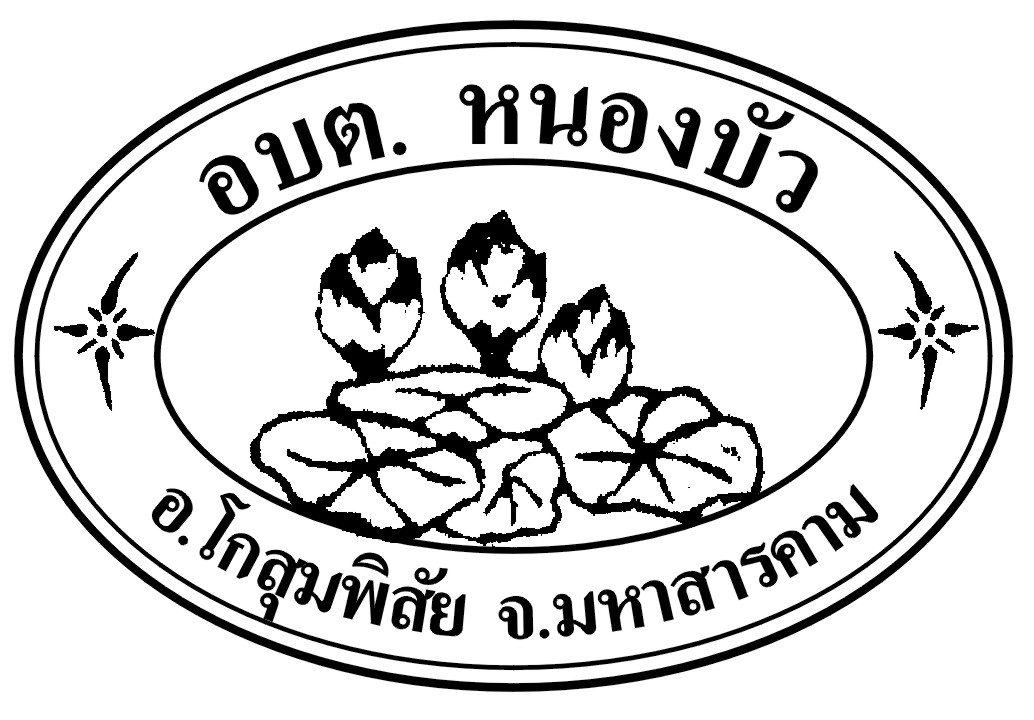 แผนพัฒนาท้องถิ่น (พ.ศ.2566-2570)เพิ่มเติม/เปลี่ยนแปลง ครั้งที่ 1/2566แก้ไขครั้งที่ 2/2566องค์การบริหารส่วนตำบลหนองบัวอำเภอโกสุมพิสัย จังหวัดมหาสารคามงานยุทธศาสตร์และงบประมาณสำนักปลัด องค์การบริหารส่วนตำบลหนองบัว                                                                   043-029715 ต่อ 14  www.nongbuks.go.thคำกล่าวนำ                   แผนพัฒนาท้องถิ่น (2566-2570) เพิ่มเติม/เปลี่ยนแปลง ครั้งที่ 1/2566/แก้ไขครั้งที่ 1/2566 เป็นแผนพัฒนาท้องถิ่นที่รวบรวมโครงการพัฒนาที่มีความจำเป็นจะต้องดำเนินการเร่งด่วนแต่ไม่มีปรากฏในแผนพัฒนาท้องถิ่นจะต้องดำเนินการเพิ่มเติมโครงการในแผนพัฒนาท้องถิ่นและบางโครงการจำเป็นต้องเปลี่ยนแปลงโครงการเพื่อความถูกต้องตามระเบียบและหนังสือสั่งการ  ที่ดำเนินการจริงทั้งหมดในพื้นที่องค์การบริหารส่วนตำบลหนองบัว เพื่อการพัฒนาที่ต่อเนื่องและมีประสิทธิภาพ                 ในการนี้ องค์การบริหารส่วนตำบลหนองบัว ขอขอบพระคุณคณะกรรมการพัฒนาท้องถิ่นองค์การบริหารส่วนตำบลหนองบัว คณะกรรมการสนับสนุนการจัดทำแผนพัฒนาองค์การบริหารส่วนตำบลหนองบัว สมาชิกสภาองค์การบริหารส่วนตำบลหนองบัว ประชาคมท้องถิ่นและส่วนราชการทุกภาคส่วน เจ้าหน้าที่ผู้ปฏิบัติงานวางแผน  ที่ให้ความร่วมมือร่วมใจในการจัดทำแผนพัฒนาท้องถิ่น (2566-2570) เพิ่มเติม/เปลี่ยนแปลง ครั้งที่ 1/2566/แก้ไขครั้งที่ 1/2566 ฉบับนี้  ในครั้งนี้ให้สำเร็จลุล่วงไปด้วยดี               องค์การบริหารส่วนตำบลหนองบัว จักได้นำแผนท้องถิ่น (2566-2570) เพิ่มเติม/เปลี่ยนแปลง ครั้งที่ 1/2566/แก้ไขครั้งที่ 1/2566 ฉบับนี้ไปปฏิบัติ เพื่อการแก้ปัญหาและความผาสุขของประชาชนในท้องถิ่นตำบลหนองบัวต่อไป               อนุมัติ(ลงนาม)         (นายนพกร  สีนูเดช)นายกองค์การบริหารส่วนตำบลหนองบัวคำนำการวางแผน เป็นกระบวนการอันสำคัญยิ่งในการบริหารสำหรับองค์การบริหารส่วนตำบลเพราะแผนเป็นเครื่องมือและเข็มทิศในการบริหารการพัฒนาให้เป็นไปอย่างมีประสิทธิภาพและยังเป็นเครื่องมือกำกับดูแลและตรวจสอบการบริหารงานของสภาองค์การบริหารส่วนตำบลและประชาชนในตำบลได้อย่างเป็นรูปธรรมแผนพัฒนาท้องถิ่น เป็นแผนที่แสดงเจตนาหรือทิศทางการพัฒนาขององค์กรปกครองส่วนท้องถิ่นว่ามุ่งเน้นไปในทิศทางใด มุ่งเน้นเรื่องใด แผนพัฒนาถิ่น (พ.ศ. 2566-2570) เพิ่มเติม/เปลี่ยนแปลง ครั้งที่ 1/2566/แก้ไขครั้งที่ 2/2566  ขององค์การบริหารส่วนตำบลหนองบัว อำเภอโกสุมพิสัย จังหวัดมหาสารคาม  ได้ให้ความสำคัญเกี่ยวกับการมีส่วนร่วมของประชาชนเป็นอย่างมาก จึงได้มีการจัดทำเวทีประชาคมหมู่บ้านและประชาคมของตำบลหนองบัวขึ้น เพื่อให้ประชาชนสามารถเสนอปัญหา ความต้องการ และโครงการต่าง ๆ และหาแนวทางในการแก้ไขปัญหาและความต้องการของประชาชนในพื้นที่ได้อย่างถูกต้องตรงตามความต้องการ ประกอบกับองค์การบริหารส่วนตำบลหนองบัวได้มีการนำข้อมูลพื้นฐานตำบลมาใช้ในการจัดทำแผนพัฒนาท้องถิ่น (พ.ศ. 2566-2570) เพิ่มเติม/เปลี่ยนแปลง ครั้งที่ 1/2566/แก้ไขครั้งที่ 1/2566  องค์การบริหารส่วนตำบลหนองบัว อำเภอโกสุมพิสัย จังหวัดมหาสารคาม หวังว่า แผนพัฒนาท้องถิ่น (พ.ศ. 2566-2570) เพิ่มเติม/เปลี่ยนแปลง ครั้งที่ 1/2566/แก้ไขครั้งที่ 1/2566  นี้จะสอดคล้องกับยุทธศาสตร์ชาติ 20 ปี แผนพัฒนาเศรษฐกิจและสังคมแห่งชาติ ฉบับที่ 13 ยุทธศาสตร์การพัฒนาจังหวัด ยุทธศาสตร์การพัฒนากลุ่มจังหวัด ภาค ยุทธศาสตร์อปท.ในกลุ่มจังหวัด และปัญหาความต้องการของประชาชนในตำบลได้อย่างทันท่วงทีและถูกต้ององค์การบริหารส่วนตำบลหนองบัวสารบัญเรื่อง                                                                                                 หน้าบัญชีสรุปโครงการพัฒนา ( แบบ ผ.01 )                                                                    1-2                                                                                                                                                                              รายละเอียดโครงการพัฒนา (แบบ ผ.02)                                                                   รายละเอียดโครงการพัฒนา (แบบ ผ.02/1) โครงการที่เกินศักยภาพ                                                                                                                                  ยุทธศาสตร์ที่ 2 ด้านการพัฒนาปรับปรุงโครงสร้างพื้นฐานเพื่อการพัฒนาเศรษฐกิจ                  3-23                   และส่งเสริมอาชีพ2.1 แผนงานอุตสาหกรรมและการโยธา (แบบ ผ.02)                                                      3-17     แผนงานอุตสาหกรรมและการโยธา (แบบ ผ.02/1)                                                                                                      2.2 แผนงานเคหะและชุมชน (แบบ ผ.02)                                                                  18-28     แผนงานเคหะและชุมชน (แบบ ผ.02/1)                                                               2.4 แผนงานการเกษตร (แบบ ผ 02)                                                                        29-30ยุทธศาสตร์ที่ 4 ยุทธศาสตร์ด้านการสาธารณสุขและสิ่งแวดล้อม การรักษาความสงบเรียบร้อย     31 - 37                   และความมั่นคง สวัสดิการชุมชนและสังคม4.1 แผนงานสาธารณสุข                                                                                       314.2 แผนงานเคหะและชุมชน (แบบ ผ 02)                                                                   32-334.3 แผนงานรักษาความสงบภายใน (แบบ ผ 02)                                                           34-354.4 แผนงานสร้างความเข้มแข็งให้ชุมชน (แบบ ผ 02)                                                     364.5 แผนงานสวัสดิการและสังคมสงค์เคราะห์ (แบบ ผ 02)                                                37บัญชีครุภัณฑ์ (แบบ ผ 03)                                                                                     38-45ภาคผนวก                                                                                                                                                                                                       แบบ ผ. 01บัญชีสรุปโครงการพัฒนาแผนพัฒนาท้องถิ่น (พ.ศ. 2566 – 2570)องค์การบริหารส่วนตำบลหนองบัว1แบบ ผ. 01บัญชีสรุปโครงการพัฒนาแผนพัฒนาท้องถิ่น (พ.ศ. 2566 –2570)องค์การบริหารส่วนตำบลหนองบัว2แบบ ผ.02รายละเอียดโครงการพัฒนาแผนพัฒนาท้องถิ่น (พ.ศ. 2566-2570) เพิ่มเติม ครั้งที่ 1/2566องค์การบริหารส่วนตำบลหนองบัวก.ยุทธศาสตร์ชาติ 20 ปี ยุทธศาสตร์ที่ 2 ด้านความสามารถในการแข่งขันข.แผนพัฒนาเศรษฐกิจฯ ฉบับที่ 13 หมุดหมายที่ 1 ไทยเป็นประเทศชั้นนำด้านสินค้าเกษตรและเกษตรแปรรูปมูลค่าสูง เทคโนโลยีเพื่อยกระดับการผลิตและเพิ่มมูลคาสินค้าเกษตรค. Sustainable Development Goals: SDGs  เป้าหมายที่ 6  สร้างหลักประกันให้มีน้ำใช้  เป้าหมายที่ 9 สร้างโครงสร้างพื้นฐานที่มีความคงทน/เป้าประสงค์ที่ 6.1/6.2/6.3/6.4/6b/9.1ง. ยุทธศาสตร์จังหวัดที่ 1 ส่งเสริมและพัฒนาการผลิตภาคการเกษตรเพื่อสร้างรายได้กับเกษตรกร  และยุทธศาสตร์ที่ 3 เพิ่มศักยภาพด้านการลงทุน เพื่อรองรับการขยายตัวทางเศรษฐกิจข. ยุทธศาสตร์การพัฒนาขององค์กรปกครองส่วนท้องถิ่นในเขตจังหวัดที่ 3 การพัฒนาโครงสร้างการผลิตและสร้างความมั่นคงทางเศรษฐกิจในท้องถิ่น    2. ยุทธศาสตร์ด้าน การพัฒนาปรับปรุงโครงสร้างพื้นฐานเพื่อการพัฒนาเศรษฐกิจและส่งเสริมอาชีพ     1.กลยุทธ์ ก่อสร้าง/ปรับปรุง/ซ่อมแซม ถนนภายในหมู่บ้าน ถนนลำเลียงพืชผลทางการเกษตร ร่องระบายน้ำ       (2.1)  แผนงานอุตสาหกรรมและการโยธา32. ยุทธศาสตร์ด้าน การพัฒนาปรับปรุงโครงสร้างพื้นฐานเพื่อการพัฒนาเศรษฐกิจและส่งเสริมอาชีพ     1.กลยุทธ์ ก่อสร้าง/ปรับปรุง/ซ่อมแซม ถนนภายในหมู่บ้าน ถนนลำเลียงพืชผลทางการเกษตร ร่องระบายน้ำ       (2.1)  แผนงานอุตสาหกรรมและการโยธา42. ยุทธศาสตร์ด้าน การพัฒนาปรับปรุงโครงสร้างพื้นฐานเพื่อการพัฒนาเศรษฐกิจและส่งเสริมอาชีพ     1.กลยุทธ์ ก่อสร้าง/ปรับปรุง/ซ่อมแซม ถนนภายในหมู่บ้าน ถนนลำเลียงพืชผลทางการเกษตร ร่องระบายน้ำ       (2.1)  แผนงานอุตสาหกรรมและการโยธา5  2. ยุทธศาสตร์ด้าน การพัฒนาปรับปรุงโครงสร้างพื้นฐานเพื่อการพัฒนาเศรษฐกิจและส่งเสริมอาชีพ     1.กลยุทธ์ ก่อสร้าง/ปรับปรุง/ซ่อมแซม ถนนภายในหมู่บ้าน ถนนลำเลียงพืชผลทางการเกษตร ร่องระบายน้ำ       (2.1)  แผนงานอุตสาหกรรมและการโยธา62. ยุทธศาสตร์ด้าน การพัฒนาปรับปรุงโครงสร้างพื้นฐานเพื่อการพัฒนาเศรษฐกิจและส่งเสริมอาชีพ     1.กลยุทธ์ ก่อสร้าง/ปรับปรุง/ซ่อมแซม ถนนภายในหมู่บ้าน ถนนลำเลียงพืชผลทางการเกษตร ร่องระบายน้ำ       (2.1)  แผนงานอุตสาหกรรมและการโยธา72. ยุทธศาสตร์ด้าน การพัฒนาปรับปรุงโครงสร้างพื้นฐานเพื่อการพัฒนาเศรษฐกิจและส่งเสริมอาชีพ     1.กลยุทธ์ ก่อสร้าง/ปรับปรุง/ซ่อมแซม ถนนภายในหมู่บ้าน ถนนลำเลียงพืชผลทางการเกษตร ร่องระบายน้ำ       (2.1)  แผนงานอุตสาหกรรมและการโยธา8แบบ ผ.02/1รายละเอียดโครงการพัฒนาแผนพัฒนาท้องถิ่น (พ.ศ. 2566-2570) เพิ่มเติม ครั้งที่ 1/2566องค์การบริหารส่วนตำบลหนองบัวก.ยุทธศาสตร์ชาติ 20 ปี ยุทธศาสตร์ที่ 2 ด้านความสามารถในการแข่งขันข.แผนพัฒนาเศรษฐกิจฯ ฉบับที่ 13 หมุดหมายที่ 1 ไทยเป็นประเทศชั้นนำด้านสินค้าเกษตรและเกษตรแปรรูปมูลค่าสูง เทคโนโลยีเพื่อยกระดับการผลิตและเพิ่มมูลคาสินค้าเกษตรค. Sustainable Development Goals: SDGs  เป้าหมายที่ 6  สร้างหลักประกันให้มีน้ำใช้  เป้าหมายที่ 9 สร้างโครงสร้างพื้นฐานที่มีความคงทน/เป้าประสงค์ที่ 6.1/6.2/6.3/6.4/6b/9.1ง. ยุทธศาสตร์จังหวัดที่ 1 ส่งเสริมและพัฒนาการผลิตภาคการเกษตรเพื่อสร้างรายได้กับเกษตรกร  และยุทธศาสตร์ที่ 3 เพิ่มศักยภาพด้านการลงทุน เพื่อรองรับการขยายตัวทางเศรษฐกิจข. ยุทธศาสตร์การพัฒนาขององค์กรปกครองส่วนท้องถิ่นในเขตจังหวัดที่ 3 การพัฒนาโครงสร้างการผลิตและสร้างความมั่นคงทางเศรษฐกิจในท้องถิ่น    2. ยุทธศาสตร์ด้าน การพัฒนาปรับปรุงโครงสร้างพื้นฐานเพื่อการพัฒนาเศรษฐกิจและส่งเสริมอาชีพ     1.กลยุทธ์ ก่อสร้าง/ปรับปรุง/ซ่อมแซม ถนนภายในหมู่บ้าน ถนนลำเลียงพืชผลทางการเกษตร ร่องระบายน้ำ       (2.1)  แผนงานอุตสาหกรรมและการโยธา9แบบ ผ.02รายละเอียดโครงการพัฒนาแผนพัฒนาท้องถิ่น (พ.ศ. 2566-2570) เปลี่ยนแปลง ครั้งที่ 1/2566องค์การบริหารส่วนตำบลหนองบัวก.ยุทธศาสตร์ชาติ 20 ปี ยุทธศาสตร์ที่ 2 ด้านความสามารถในการแข่งขันข.แผนพัฒนาเศรษฐกิจฯ ฉบับที่ 13 หมุดหมายที่ 1 ไทยเป็นประเทศชั้นนำด้านสินค้าเกษตรและเกษตรแปรรูปมูลค่าสูง เทคโนโลยีเพื่อยกระดับการผลิตและเพิ่มมูลคาสินค้าเกษตรค. Sustainable Development Goals: SDGs  เป้าหมายที่ 6  สร้างหลักประกันให้มีน้ำใช้  เป้าหมายที่ 9 สร้างโครงสร้างพื้นฐานที่มีความคงทน/เป้าประสงค์ที่ 6.1/6.2/6.3/6.4/6b/9.1ง. ยุทธศาสตร์จังหวัดที่ 1 ส่งเสริมและพัฒนาการผลิตภาคการเกษตรเพื่อสร้างรายได้กับเกษตรกร  และยุทธศาสตร์ที่ 3 เพิ่มศักยภาพด้านการลงทุน เพื่อรองรับการขยายตัวทางเศรษฐกิจข. ยุทธศาสตร์การพัฒนาขององค์กรปกครองส่วนท้องถิ่นในเขตจังหวัดที่ 3 การพัฒนาโครงสร้างการผลิตและสร้างความมั่นคงทางเศรษฐกิจในท้องถิ่น    2. ยุทธศาสตร์ด้าน การพัฒนาปรับปรุงโครงสร้างพื้นฐานเพื่อการพัฒนาเศรษฐกิจและส่งเสริมอาชีพ     1.กลยุทธ์ ก่อสร้าง/ปรับปรุง/ซ่อมแซม ถนนภายในหมู่บ้าน ถนนลำเลียงพืชผลทางการเกษตร ร่องระบายน้ำ       (2.1)  แผนงานอุตสาหกรรมและการโยธา/แผนงานการเคหะและชุมชน102. ยุทธศาสตร์ด้าน การพัฒนาปรับปรุงโครงสร้างพื้นฐานเพื่อการพัฒนาเศรษฐกิจและส่งเสริมอาชีพ     1.กลยุทธ์ ก่อสร้าง/ปรับปรุง/ซ่อมแซม ถนนภายในหมู่บ้าน ถนนลำเลียงพืชผลทางการเกษตร ร่องระบายน้ำ       (2.1)  แผนงานอุตสาหกรรมและการโยธา11 แผนพัฒนาท้องถิ่น (พ.ศ. 2566-2570) เปลี่ยนแปลงครั้งที่ 1/2566 /อุตสาหกรรมและการโยธา12แผนพัฒนาท้องถิ่น (พ.ศ. 2566-2570) เปลี่ยนแปลงครั้งที่ 1/256613แบบ ผ.02รายละเอียดโครงการพัฒนาแผนพัฒนาท้องถิ่น (พ.ศ. 2566-2570) แก้ไข ครั้งที่ 2/2566องค์การบริหารส่วนตำบลหนองบัวก.ยุทธศาสตร์ชาติ 20 ปี ยุทธศาสตร์ที่ 2 ด้านความสามารถในการแข่งขันข.แผนพัฒนาเศรษฐกิจฯ ฉบับที่ 13 หมุดหมายที่ 1 ไทยเป็นประเทศชั้นนำด้านสินค้าเกษตรและเกษตรแปรรูปมูลค่าสูง เทคโนโลยีเพื่อยกระดับการผลิตและเพิ่มมูลคาสินค้าเกษตรค. Sustainable Development Goals: SDGs  เป้าหมายที่ 6  สร้างหลักประกันให้มีน้ำใช้  เป้าหมายที่ 9 สร้างโครงสร้างพื้นฐานที่มีความคงทน/เป้าประสงค์ที่ 6.1/6.2/6.3/6.4/6b/9.1ง. ยุทธศาสตร์จังหวัดที่ 1 ส่งเสริมและพัฒนาการผลิตภาคการเกษตรเพื่อสร้างรายได้กับเกษตรกร  และยุทธศาสตร์ที่ 3 เพิ่มศักยภาพด้านการลงทุน เพื่อรองรับการขยายตัวทางเศรษฐกิจข. ยุทธศาสตร์การพัฒนาขององค์กรปกครองส่วนท้องถิ่นในเขตจังหวัดที่ 3 การพัฒนาโครงสร้างการผลิตและสร้างความมั่นคงทางเศรษฐกิจในท้องถิ่น    2. ยุทธศาสตร์ด้าน การพัฒนาปรับปรุงโครงสร้างพื้นฐานเพื่อการพัฒนาเศรษฐกิจและส่งเสริมอาชีพ     1.กลยุทธ์ ก่อสร้าง/ปรับปรุง/ซ่อมแซม ถนนภายในหมู่บ้าน ถนนลำเลียงพืชผลทางการเกษตร ร่องระบายน้ำ       (2.1)  แผนงานอุตสาหกรรมและการโยธา142. ยุทธศาสตร์ด้าน การพัฒนาปรับปรุงโครงสร้างพื้นฐานเพื่อการพัฒนาเศรษฐกิจและส่งเสริมอาชีพ     1.กลยุทธ์ ก่อสร้าง/ปรับปรุง/ซ่อมแซม ถนนภายในหมู่บ้าน ถนนลำเลียงพืชผลทางการเกษตร ร่องระบายน้ำ       (2.1)  แผนงานอุตสาหกรรมและการโยธา152. ยุทธศาสตร์ด้าน การพัฒนาปรับปรุงโครงสร้างพื้นฐานเพื่อการพัฒนาเศรษฐกิจและส่งเสริมอาชีพ     1.กลยุทธ์ ก่อสร้าง/ปรับปรุง/ซ่อมแซม ถนนภายในหมู่บ้าน ถนนลำเลียงพืชผลทางการเกษตร ร่องระบายน้ำ       (2.1)  แผนงานอุตสาหกรรมและการโยธา16แบบ ผ.02/1รายละเอียดโครงการพัฒนาแผนพัฒนาท้องถิ่น (พ.ศ. 2566-2570) แก้ไข ครั้งที่ 2/2566องค์การบริหารส่วนตำบลหนองบัว2. ยุทธศาสตร์ด้าน การพัฒนาปรับปรุงโครงสร้างพื้นฐานเพื่อการพัฒนาเศรษฐกิจและส่งเสริมอาชีพ     1.กลยุทธ์ ก่อสร้าง/ปรับปรุง/ซ่อมแซม ถนนภายในหมู่บ้าน ถนนลำเลียงพืชผลทางการเกษตร ร่องระบายน้ำ       (2.1)  แผนงานอุตสาหกรรมและการโยธา17รายละเอียดโครงการพัฒนาแผนพัฒนาท้องถิ่น (พ.ศ. 2566-2570) เพิ่มเติมครั้งที่ 1/2566องค์การบริหารส่วนตำบลหนองบัวก.ยุทธศาสตร์ชาติ 20 ปี ยุทธศาสตร์ที่ 2 ด้านความสามารถในการแข่งขันข.แผนพัฒนาเศรษฐกิจฯ ฉบับที่ 13 หมุดหมายที่ 1 ไทยเป็นประเทศชั้นนำด้านสินค้าเกษตรและเกษตรแปรรูปมูลค่าสูง เทคโนโลยีเพื่อยกระดับการผลิตและเพิ่มมูลคาสินค้าเกษตรค. Sustainable Development Goals: SDGs  เป้าหมายที่ 6  สร้างหลักประกันให้มีน้ำใช้ /เป้าประสงค์ที่ 6.3 /6.4ง. ยุทธศาสตร์จังหวัดที่ 1 ส่งเสริมและพัฒนาการผลิตภาคการเกษตรเพื่อสร้างรายได้กับเกษตรกร  และยุทธศาสตร์ที่ 3 เพิ่มศักยภาพด้านการลงทุน เพื่อรองรับการขยายตัวทางเศรษฐกิจข. ยุทธศาสตร์การพัฒนาขององค์กรปกครองส่วนท้องถิ่นในเขตจังหวัดที่ 3 การพัฒนาโครงสร้างการผลิตและสร้างความมั่นคงทางเศรษฐกิจในท้องถิ่น       2. ยุทธศาสตร์ด้าน การพัฒนาปรับปรุงโครงสร้างพื้นฐานเพื่อการพัฒนาเศรษฐกิจและส่งเสริมอาชีพ         1. กลยุทธ์ ก่อสร้างปรับปรุงร่องระบายน้ำ/ปรับปรุงแหล่งน้ำเพื่อการอุปโภคและบริโภค/ระบบไฟฟ้าสาธารณะและไฟฟ้าเพื่อการเกษตร          (2.2) แผนงานเคหะและชุมชน/งานไฟฟ้า/ประปา/และร่องระบายน้ำ182. ยุทธศาสตร์ด้าน การพัฒนาปรับปรุงโครงสร้างพื้นฐานเพื่อการพัฒนาเศรษฐกิจและส่งเสริมอาชีพ         1. กลยุทธ์ ก่อสร้างปรับปรุงร่องระบายน้ำ/ปรับปรุงแหล่งน้ำเพื่อการอุปโภคและบริโภค/ระบบไฟฟ้าสาธารณะและไฟฟ้าเพื่อการเกษตร          (2.2) แผนงานเคหะและชุมชน/งานไฟฟ้าและร่องระบายน้ำ192. ยุทธศาสตร์ด้าน การพัฒนาปรับปรุงโครงสร้างพื้นฐานเพื่อการพัฒนาเศรษฐกิจและส่งเสริมอาชีพ         1. กลยุทธ์ ก่อสร้างปรับปรุงร่องระบายน้ำ/ปรับปรุงแหล่งน้ำเพื่อการอุปโภคและบริโภค/ระบบไฟฟ้าสาธารณะและไฟฟ้าเพื่อการเกษตร          (2.2) แผนงานเคหะและชุมชน/งานไฟฟ้าและร่องระบายน้ำ20แบบ ผ.02/1รายละเอียดโครงการพัฒนาแผนพัฒนาท้องถิ่น (พ.ศ. 2566-2570) เพิ่มเติมครั้งที่ 1/2566องค์การบริหารส่วนตำบลหนองบัวก.ยุทธศาสตร์ชาติ 20 ปี ยุทธศาสตร์ที่ 2 ด้านความสามารถในการแข่งขันข.แผนพัฒนาเศรษฐกิจฯ ฉบับที่ 13 หมุดหมายที่ 1 ไทยเป็นประเทศชั้นนำด้านสินค้าเกษตรและเกษตรแปรรูปมูลค่าสูง เทคโนโลยีเพื่อยกระดับการผลิตและเพิ่มมูลคาสินค้าเกษตรค. Sustainable Development Goals: SDGs  เป้าหมายที่ 6  สร้างหลักประกันให้มีน้ำใช้ /เป้าประสงค์ที่ 6.3 /6.4ง. ยุทธศาสตร์จังหวัดที่ 1 ส่งเสริมและพัฒนาการผลิตภาคการเกษตรเพื่อสร้างรายได้กับเกษตรกร  และยุทธศาสตร์ที่ 3 เพิ่มศักยภาพด้านการลงทุน เพื่อรองรับการขยายตัวทางเศรษฐกิจข. ยุทธศาสตร์การพัฒนาขององค์กรปกครองส่วนท้องถิ่นในเขตจังหวัดที่ 3 การพัฒนาโครงสร้างการผลิตและสร้างความมั่นคงทางเศรษฐกิจในท้องถิ่น       2. ยุทธศาสตร์ด้าน การพัฒนาปรับปรุงโครงสร้างพื้นฐานเพื่อการพัฒนาเศรษฐกิจและส่งเสริมอาชีพ         1. กลยุทธ์ ก่อสร้างปรับปรุงร่องระบายน้ำ/ปรับปรุงแหล่งน้ำเพื่อการอุปโภคและบริโภค/ระบบไฟฟ้าสาธารณะและไฟฟ้าเพื่อการเกษตร          (2.2) แผนงานเคหะและชุมชน/งานไฟฟ้า/ประปา/และร่องระบายน้ำ21แบบ ผ.02รายละเอียดโครงการพัฒนาแผนพัฒนาท้องถิ่น (พ.ศ. 2566-2570) เปลี่ยนแปลง ครั้งที่ 1/2566องค์การบริหารส่วนตำบลหนองบัวก.ยุทธศาสตร์ชาติ 20 ปี ยุทธศาสตร์ที่ 2 ด้านความสามารถในการแข่งขันข.แผนพัฒนาเศรษฐกิจฯ ฉบับที่ 13 หมุดหมายที่ 1 ไทยเป็นประเทศชั้นนำด้านสินค้าเกษตรและเกษตรแปรรูปมูลค่าสูง เทคโนโลยีเพื่อยกระดับการผลิตและเพิ่มมูลคาสินค้าเกษตรค. Sustainable Development Goals: SDGs  เป้าหมายที่ 6  สร้างหลักประกันให้มีน้ำใช้ /เป้าประสงค์ที่ 6.3 /6.4ง. ยุทธศาสตร์จังหวัดที่ 1 ส่งเสริมและพัฒนาการผลิตภาคการเกษตรเพื่อสร้างรายได้กับเกษตรกร  และยุทธศาสตร์ที่ 3 เพิ่มศักยภาพด้านการลงทุน เพื่อรองรับการขยายตัวทางเศรษฐกิจข. ยุทธศาสตร์การพัฒนาขององค์กรปกครองส่วนท้องถิ่นในเขตจังหวัดที่ 3 การพัฒนาโครงสร้างการผลิตและสร้างความมั่นคงทางเศรษฐกิจในท้องถิ่น       2. ยุทธศาสตร์ด้าน การพัฒนาปรับปรุงโครงสร้างพื้นฐานเพื่อการพัฒนาเศรษฐกิจและส่งเสริมอาชีพ         1. กลยุทธ์ ก่อสร้างปรับปรุงร่องระบายน้ำ/ปรับปรุงแหล่งน้ำเพื่อการอุปโภคและบริโภค/ระบบไฟฟ้าสาธารณะและไฟฟ้าเพื่อการเกษตร          (2.2) แผนงานเคหะและชุมชน/งานไฟฟ้า/ประปา/และร่องระบายน้ำ222. ยุทธศาสตร์ด้าน การพัฒนาปรับปรุงโครงสร้างพื้นฐานเพื่อการพัฒนาเศรษฐกิจและส่งเสริมอาชีพ         1. กลยุทธ์ ก่อสร้างปรับปรุงร่องระบายน้ำ/ปรับปรุงแหล่งน้ำเพื่อการอุปโภคและบริโภค/ระบบไฟฟ้าสาธารณะและไฟฟ้าเพื่อการเกษตร          (2.2) แผนงานเคหะและชุมชน/งานไฟฟ้า/ประปา/และร่องระบายน้ำ23แผนพัฒนาท้องถิ่น (พ.ศ. 2566-2570) เปลี่ยนแปลงครั้งที่ 1/2566 / แผนงานเคหะและชุมชน24แผนพัฒนาท้องถิ่น (พ.ศ. 2566-2570) เปลี่ยนแปลงครั้งที่ 1/256625แบบ ผ.02รายละเอียดโครงการพัฒนาแผนพัฒนาท้องถิ่น (พ.ศ. 2566-2570)  แก้ไข ครั้งที่ 2/2566องค์การบริหารส่วนตำบลหนองบัวก.ยุทธศาสตร์ชาติ 20 ปี ยุทธศาสตร์ที่ 2 ด้านความสามารถในการแข่งขันข.แผนพัฒนาเศรษฐกิจฯ ฉบับที่ 13 หมุดหมายที่ 1 ไทยเป็นประเทศชั้นนำด้านสินค้าเกษตรและเกษตรแปรรูปมูลค่าสูง เทคโนโลยีเพื่อยกระดับการผลิตและเพิ่มมูลคาสินค้าเกษตรค. Sustainable Development Goals: SDGs  เป้าหมายที่ 6  สร้างหลักประกันให้มีน้ำใช้ /เป้าประสงค์ที่ 6.3 /6.4ง. ยุทธศาสตร์จังหวัดที่ 1 ส่งเสริมและพัฒนาการผลิตภาคการเกษตรเพื่อสร้างรายได้กับเกษตรกร  และยุทธศาสตร์ที่ 3 เพิ่มศักยภาพด้านการลงทุน เพื่อรองรับการขยายตัวทางเศรษฐกิจข. ยุทธศาสตร์การพัฒนาขององค์กรปกครองส่วนท้องถิ่นในเขตจังหวัดที่ 3 การพัฒนาโครงสร้างการผลิตและสร้างความมั่นคงทางเศรษฐกิจในท้องถิ่น       2. ยุทธศาสตร์ด้าน การพัฒนาปรับปรุงโครงสร้างพื้นฐานเพื่อการพัฒนาเศรษฐกิจและส่งเสริมอาชีพ         1. กลยุทธ์ ก่อสร้างปรับปรุงร่องระบายน้ำ/ปรับปรุงแหล่งน้ำเพื่อการอุปโภคและบริโภค/ระบบไฟฟ้าสาธารณะและไฟฟ้าเพื่อการเกษตร          (2.2) แผนงานเคหะและชุมชน/งานไฟฟ้า/ประปา/และร่องระบายน้ำ262. ยุทธศาสตร์ด้าน การพัฒนาปรับปรุงโครงสร้างพื้นฐานเพื่อการพัฒนาเศรษฐกิจและส่งเสริมอาชีพ         1. กลยุทธ์ ก่อสร้างปรับปรุงร่องระบายน้ำ/ปรับปรุงแหล่งน้ำเพื่อการอุปโภคและบริโภค/ระบบไฟฟ้าสาธารณะและไฟฟ้าเพื่อการเกษตร          (2.2) แผนงานเคหะและชุมชน/งานไฟฟ้า/ประปา/และร่องระบายน้ำ272. ยุทธศาสตร์ด้าน การพัฒนาปรับปรุงโครงสร้างพื้นฐานเพื่อการพัฒนาเศรษฐกิจและส่งเสริมอาชีพ         1. กลยุทธ์ ก่อสร้างปรับปรุงร่องระบายน้ำ/ปรับปรุงแหล่งน้ำเพื่อการอุปโภคและบริโภค/ระบบไฟฟ้าสาธารณะและไฟฟ้าเพื่อการเกษตร          (2.2) แผนงานเคหะและชุมชน/งานไฟฟ้า/ประปา/และร่องระบายน้ำ28แบบ ผ.02รายละเอียดโครงการพัฒนาแผนพัฒนาท้องถิ่น (พ.ศ. 2566-2570) เพิ่มเติม ครั้งที่ 1/2566องค์การบริหารส่วนตำบลหนองบัวก.ยุทธศาสตร์ชาติ 20 ปี ยุทธศาสตร์ที่ 2 ด้านความสามารถในการแข่งขันข.แผนพัฒนาเศรษฐกิจฯ ฉบับที่ 13 หมุดหมายที่ 1 ไทยเป็นประเทศชั้นนำด้านสินค้าเกษตรและเกษตรแปรรูปมูลค่าสูง เทคโนโลยีเพื่อยกระดับการผลิตและเพิ่มมูลคาสินค้าเกษตรค. Sustainable Development Goals: SDGs  เป้าหมายที่ 6  สร้างหลักประกันให้มีน้ำใช้  เป้าหมายที่ 9 สร้างโครงสร้างพื้นฐานที่มีความคงทน/เป้าประสงค์ที่ 6.1/6.2/6.3/6.4/6b/9.1ง. ยุทธศาสตร์จังหวัดที่ 1 ส่งเสริมและพัฒนาการผลิตภาคการเกษตรเพื่อสร้างรายได้กับเกษตรกร  และยุทธศาสตร์ที่ 3 เพิ่มศักยภาพด้านการลงทุน เพื่อรองรับการขยายตัวทางเศรษฐกิจข. ยุทธศาสตร์การพัฒนาขององค์กรปกครองส่วนท้องถิ่นในเขตจังหวัดที่ 3 การพัฒนาโครงสร้างการผลิตและสร้างความมั่นคงทางเศรษฐกิจในท้องถิ่น    2. ยุทธศาสตร์ด้าน การพัฒนาปรับปรุงโครงสร้างพื้นฐานเพื่อการพัฒนาเศรษฐกิจและส่งเสริมอาชีพ     1.กลยุทธ์ ส่งเสริมการเกษตรและพัฒนาอาชีพและส่งเสริมกลุ่มอาชีพ       (2.4)  แผนงานการเกษตร29รายละเอียดโครงการพัฒนา                 แผนพัฒนาท้องถิ่น เพิ่มเติมแผนครั้งที่ 1/2566 (พ.ศ. 2566 - 2570)               องค์การบริหารส่วนตำบลหนองบัว     ยุทธศาสตร์ชาติ 20 ปี ยุทธศาสตร์ที่ 1/3/4/6 ด้านความมั่นคง/ด้านการพัฒนาและเสริมสร้างศักยภาพคน/ด้านการสร้างความเสมอภาคและเท่าเทียมกันทางสังคม/ด้านการปรับสมดุลและการพัฒนาบริหารจัดการภาครัฐแผนพัฒนาเศรษฐกิจ ฯ ฉบับที่ 13 หมุดหมายที่ 9/12/ไทยมีความยากจนข้ามรุ่นลดลงและมีความคุ้มครองทางสังคมที่เพียงพอเหมาะสม/ไทยมีกำลังคนสมรรถนะสูง มุ่งเรียนรู้อย่างต่อเนื่องตอบโจทย์การพัฒนาบริหารจัดการภาครัฐSustainable Development Goals: SDGs เป้าหมายที่ 3 /เป้าหมายที่ 12 /เป้าประสงค์ที่ 3.6,3.7,3.8,/ เป้าประสงค์ 12.3, 12.4, 12.8ยุทธศาสตร์จังหวัดที่ 4 พัฒนาคุณภาพชีวิตของประชาชน สู่สังคมมีสุข ภายใต้สิ่งแวดล้อมที่ดีข.	ยุทธศาสตร์การพัฒนาขององค์กรปกครองส่วนท้องถิ่นในเขตจังหวัดที่ 2 การสร้างความเข้มแข็งของสังคมและชุมชนในท้องถิ่น4.     ยุทธศาสตร์ด้าน การสาธารณสุขและสิ่งแวดล้อม การรักษาความสงบเรียบร้อยแลความมั่นคง สวัสดิการสังคมและชุมชน	กลยุทธ์  ๑. ส่งเสริมสุขภาพอนามัยประชาชนและป้องกันควบคุมโรค/ส่งเสริมการคัดแยกขยะก่อนทิ้งและนำกลับมาใช้ใหม่ 4.1 แผนงานสาธารณสุข            31รายละเอียดโครงการพัฒนา                 แผนพัฒนาท้องถิ่น เพิ่มเติมแผนครั้งที่ 1/2566 (พ.ศ. 2566 - 2570)               องค์การบริหารส่วนตำบลหนองบัว     ยุทธศาสตร์ชาติ 20 ปี ยุทธศาสตร์ที่ 1/3/4/6 ด้านความมั่นคง/ด้านการพัฒนาและเสริมสร้างศักยภาพคน/ด้านการสร้างความเสมอภาคและเท่าเทียมกันทางสังคม/ด้านการปรับสมดุลและการพัฒนาบริหารจัดการภาครัฐแผนพัฒนาเศรษฐกิจ ฯ ฉบับที่ 13 หมุดหมายที่ 9/12/ไทยมีความยากจนข้ามรุ่นลดลงและมีความคุ้มครองทางสังคมที่เพียงพอเหมาะสม/ไทยมีกำลังคนสมรรถนะสูง มุ่งเรียนรู้อย่างต่อเนื่องตอบโจทย์การพัฒนาบริหารจัดการภาครัฐSustainable Development Goals: SDGs เป้าหมายที่ 3 /เป้าหมายที่ 12 /เป้าประสงค์ที่ 3.6,3.7,3.8,/ เป้าประสงค์ 12.3, 12.4, 12.8ยุทธศาสตร์จังหวัดที่ 4 พัฒนาคุณภาพชีวิตของประชาชน สู่สังคมมีสุข ภายใต้สิ่งแวดล้อมที่ดีข.	ยุทธศาสตร์การพัฒนาขององค์กรปกครองส่วนท้องถิ่นในเขตจังหวัดที่ 2 การสร้างความเข้มแข็งของสังคมและชุมชนในท้องถิ่น4.     ยุทธศาสตร์ด้าน การสาธารณสุขและสิ่งแวดล้อม การรักษาความสงบเรียบร้อยแลความมั่นคง สวัสดิการสังคมและชุมชน	กลยุทธ์  ๑. ส่งเสริมสุขภาพอนามัยประชาชนและป้องกันควบคุมโรค/ส่งเสริมการคัดแยกขยะก่อนทิ้งและนำกลับมาใช้ใหม่ 4.2 แผนงานเคหะและชุมชน             324.     ยุทธศาสตร์ด้าน การสาธารณสุขและสิ่งแวดล้อม การรักษาความสงบเรียบร้อยแลความมั่นคง สวัสดิการสังคมและชุมชน	กลยุทธ์  ๑. ส่งเสริมสุขภาพอนามัยประชาชนและป้องกันควบคุมโรค/ส่งเสริมการคัดแยกขยะก่อนทิ้งและนำกลับมาใช้ใหม่ 4.2 แผนงานเคหะและชุมชน              33       รายละเอียดโครงการพัฒนา                 แผนพัฒนาท้องถิ่น เพิ่มเติมแผนครั้งที่ 1/2566 (พ.ศ. 2566 - 2570)               องค์การบริหารส่วนตำบลหนองบัว     ยุทธศาสตร์ชาติ 20 ปี ยุทธศาสตร์ที่ 1/3/4/6 ด้านความมั่นคง/ด้านการพัฒนาและเสริมสร้างศักยภาพคน/ด้านการสร้างความเสมอภาคและเท่าเทียมกันทางสังคม/ด้านการปรับสมดุลและการพัฒนาบริหารจัดการภาครัฐแผนพัฒนาเศรษฐกิจ ฯ ฉบับที่ 13 หมุดหมายที่ 9/12/ไทยมีความยากจนข้ามรุ่นลดลงและมีความคุ้มครองทางสังคมที่เพียงพอเหมาะสม/ไทยมีกำลังคนสมรรถนะสูง มุ่งเรียนรู้อย่างต่อเนื่องตอบโจทย์การพัฒนาบริหารจัดการภาครัฐSustainable Development Goals: SDGs เป้าหมายที่ 3 /เป้าหมายที่ 12 /เป้าประสงค์ที่ 3.6,3.7,3.8,/ เป้าประสงค์ 12.3, 12.4, 12.8ยุทธศาสตร์จังหวัดที่ 4 พัฒนาคุณภาพชีวิตของประชาชน สู่สังคมมีสุข ภายใต้สิ่งแวดล้อมที่ดีข.	ยุทธศาสตร์การพัฒนาขององค์กรปกครองส่วนท้องถิ่นในเขตจังหวัดที่ 2 การสร้างความเข้มแข็งของสังคมและชุมชนในท้องถิ่น4.     ยุทธศาสตร์ด้าน การสาธารณสุขและสิ่งแวดล้อม การรักษาความสงบเรียบร้อยแลความมั่นคง สวัสดิการสังคมและชุมชน	กลยุทธ์   4. ส่งเสริมการรักษาความสงบเรียบร้อยและความปลอดภัยในชีวิตและทรัพย์สินของประชาชน	            5. การเฝ้าระวังป้องกันและแก้ไขปัญหายาเสพติดและลดปัญหาอาชญากรรม  4.3 แผนงาน การรักษาความสงบภายใน              34กลยุทธ์   4. ส่งเสริมการรักษาความสงบเรียบร้อยและความปลอดภัยในชีวิตและทรัพย์สินของประชาชน		5. การเฝ้าระวังป้องกันและแก้ไขปัญหายาเสพติดและลดปัญหาอาชญากรรม  4.3 แผนงาน การรักษาความสงบภายใน              35รายละเอียดโครงการพัฒนา                 แผนพัฒนาท้องถิ่น เพิ่มเติมแผนครั้งที่ 1/2566 (พ.ศ. 2566 - 2570)               องค์การบริหารส่วนตำบลหนองบัว     ยุทธศาสตร์ชาติ 20 ปี ยุทธศาสตร์ที่ 1/3/4/6 ด้านความมั่นคง/ด้านการพัฒนาและเสริมสร้างศักยภาพคน/ด้านการสร้างความเสมอภาคและเท่าเทียมกันทางสังคม/ด้านการปรับสมดุลและการพัฒนาบริหารจัดการภาครัฐแผนพัฒนาเศรษฐกิจ ฯ ฉบับที่ 13 หมุดหมายที่ 9/12/ไทยมีความยากจนข้ามรุ่นลดลงและมีความคุ้มครองทางสังคมที่เพียงพอเหมาะสม/ไทยมีกำลังคนสมรรถนะสูง มุ่งเรียนรู้อย่างต่อเนื่องตอบโจทย์การพัฒนาบริหารจัดการภาครัฐSustainable Development Goals: SDGs เป้าหมายที่ 3 /เป้าหมายที่ 12 /เป้าประสงค์ที่ 3.6,3.7,3.8,/ เป้าประสงค์ 12.3, 12.4, 12.8ยุทธศาสตร์จังหวัดที่ 4 พัฒนาคุณภาพชีวิตของประชาชน สู่สังคมมีสุข ภายใต้สิ่งแวดล้อมที่ดีข.	ยุทธศาสตร์การพัฒนาขององค์กรปกครองส่วนท้องถิ่นในเขตจังหวัดที่ 2 การสร้างความเข้มแข็งของสังคมและชุมชนในท้องถิ่น4.     ยุทธศาสตร์ด้าน การสาธารณสุขและสิ่งแวดล้อม การรักษาความสงบเรียบร้อยแลความมั่นคง สวัสดิการสังคมและชุมชน	กลยุทธ์   พัฒนาคุณภาพชีวิตผู้ด้อยโอกาส/ส่งเสริมความเข้มแข็งของครอบครัวและชุมชนและสนับสนุนการจัดสวัสดิการชุมชน4.4 แผนงานสร้างความเข้มแข็งของชุมชน            36รายละเอียดโครงการพัฒนา                 แผนพัฒนาท้องถิ่น เพิ่มเติมแผนครั้งที่ 1/2566 (พ.ศ. 2566 - 2570)               องค์การบริหารส่วนตำบลหนองบัว     ยุทธศาสตร์ชาติ 20 ปี ยุทธศาสตร์ที่ 1/3/4/6 ด้านความมั่นคง/ด้านการพัฒนาและเสริมสร้างศักยภาพคน/ด้านการสร้างความเสมอภาคและเท่าเทียมกันทางสังคม/ด้านการปรับสมดุลและการพัฒนาบริหารจัดการภาครัฐแผนพัฒนาเศรษฐกิจ ฯ ฉบับที่ 13 หมุดหมายที่ 9/12/ไทยมีความยากจนข้ามรุ่นลดลงและมีความคุ้มครองทางสังคมที่เพียงพอเหมาะสม/ไทยมีกำลังคนสมรรถนะสูง มุ่งเรียนรู้อย่างต่อเนื่องตอบโจทย์การพัฒนาบริหารจัดการภาครัฐSustainable Development Goals: SDGs เป้าหมายที่ 3 /เป้าหมายที่ 12 /เป้าประสงค์ที่ 3.6,3.7,3.8,/ เป้าประสงค์ 12.3, 12.4, 12.8ยุทธศาสตร์จังหวัดที่ 4 พัฒนาคุณภาพชีวิตของประชาชน สู่สังคมมีสุข ภายใต้สิ่งแวดล้อมที่ดีข.	ยุทธศาสตร์การพัฒนาขององค์กรปกครองส่วนท้องถิ่นในเขตจังหวัดที่ 2 การสร้างความเข้มแข็งของสังคมและชุมชนในท้องถิ่น4.     ยุทธศาสตร์ด้าน การสาธารณสุขและสิ่งแวดล้อม การรักษาความสงบเรียบร้อยแลความมั่นคง สวัสดิการสังคมและชุมชน	กลยุทธ์   พัฒนาคุณภาพชีวิตผู้ด้อยโอกาส/ส่งเสริมความเข้มแข็งของครอบครัวและชุมชนและสนับสนุนการจัดสวัสดิการชุมชน4.5 แผนงานสวัสดิการและสังคมสงเคราะห์             37แบบ ผ 03บัญชีครุภัณฑ์แผนพัฒนาท้องถิ่น (พ.ศ. 2566-2570) แก้ไขครั้งที่ 1/2566องค์การบริหารส่วนตำบลหนองบัว1. ประเภทครุภัณฑ์ ครุภัณฑ์สำนักงาน/ครุภัณฑ์คอมพิวเตอร์/ครุภัณฑ์งานบ้านงานครัว/โฆษณาและเผยแพร่    1.1 กลยุทธ์  เพื่อพัฒนาระบบบริการราชการในการให้บริการประชาชน/พัฒนาระบบข้อมูลข่าวสาร/พัฒนาศักยภาพบุคลากรเพื่อการปฏิบัติงานที่มีประสิทธิภาพ         (1) แผนงานบริหารงานทั่วไป/งานบริหารงานทั่วไป/งานสาธารณสุขฯ38แบบ ผ 03บัญชีครุภัณฑ์แผนพัฒนาท้องถิ่น (พ.ศ. 2566-2570) แก้ไขครั้งที่ 1/2566องค์การบริหารส่วนตำบลหนองบัว1. ประเภทครุภัณฑ์ ครุภัณฑ์คอมพิวเตอร์    1.1 กลยุทธ์  เพื่อพัฒนาระบบบริการราชการในการให้บริการประชาชน/พัฒนาระบบข้อมูลข่าวสาร/พัฒนาศักยภาพบุคลากรเพื่อการปฏิบัติงานที่มีประสิทธิภาพ         (1) แผนงานบริหารงานทั่วไป39แบบ ผ 03บัญชีครุภัณฑ์แผนพัฒนาท้องถิ่น (พ.ศ. 2566-2570) แก้ไขครั้งที่ 1/2566องค์การบริหารส่วนตำบลหนองบัว1. ประเภทครุภัณฑ์ ครุภัณฑ์คอมพิวเตอร์    1.1 กลยุทธ์  เพื่อพัฒนาระบบบริการราชการในการให้บริการประชาชน/พัฒนาระบบข้อมูลข่าวสาร/พัฒนาศักยภาพบุคลากรเพื่อการปฏิบัติงานที่มีประสิทธิภาพ         (1) แผนงานบริหารงานทั่วไป/แผนงานรักษาความสงบภายใน43แบบ ผ 03บัญชีครุภัณฑ์แผนพัฒนาท้องถิ่น (พ.ศ. 2566-2570) แก้ไขครั้งที่ 1/2566องค์การบริหารส่วนตำบลหนองบัว1. ประเภทครุภัณฑ์ ครุภัณฑ์คอมพิวเตอร์    1.1 กลยุทธ์  เพื่อพัฒนาระบบบริการราชการในการให้บริการประชาชน/พัฒนาระบบข้อมูลข่าวสาร/พัฒนาศักยภาพบุคลากรเพื่อการปฏิบัติงานที่มีประสิทธิภาพ         (1) แผนงานงานการเคหะและชุมชน/แผนงานบริหารงานทั่วไป/แผนงานรักษาความสงบภายใน44แบบ ผ 03บัญชีครุภัณฑ์แผนพัฒนาท้องถิ่น (พ.ศ. 2566-2570) แก้ไขครั้งที่ 1/2566องค์การบริหารส่วนตำบลหนองบัว1. ประเภทครุภัณฑ์ ครุภัณฑ์คอมพิวเตอร์    1.1 กลยุทธ์  เพื่อพัฒนาระบบบริการราชการในการให้บริการประชาชน/พัฒนาระบบข้อมูลข่าวสาร/พัฒนาศักยภาพบุคลากรเพื่อการปฏิบัติงานที่มีประสิทธิภาพ         (1) แผนงานงานอุตสาหกรรมและการโยธา45ยุทธศาสตร์ปี 2566ปี 2566ปี 2567ปี 2567ปี 2568ปี 2568ปี 2569ปี 2569ปี 2570ปี 2570รวม 5 ปีรวม 5 ปียุทธศาสตร์จำนวนโครงการงบประมาณ (บาท)จำนวนโครงการงบประมาณ (บาท)จำนวนโครงการงบประมาณ (บาท)จำนวนโครงการงบประมาณ (บาท)จำนวนโครงการงบประมาณ (บาท)จำนวนโครงการงบประมาณ (บาท)1) ด้านการเมืองและส่งเสริมบริหารจัดการที่ดี1.1 แผนงานบริหารงานทั่วไป/งานบริหารงานทั่วไป------------1.2 แผนงานบริหารงานทั่วไป/งานบริหารงานคลัง------------รวม------------2) ด้านการพัฒนาปรับปรุงโครงสร้างพื้นฐานเพื่อการพัฒนาเศรษฐกิจและส่งเสริมอาชีพ2.1 แผนงานอุตสาหกรรมและการโยธา23,500,000185,056,0001856,670,000125,950,00083,615,0005874,791,0002.2 แผนงานเคหะและชุมชน2674,000122,776,48851,740,00096,518,00041,830,0003213,538,4882.3 แผนงานสร้างความเข้มแข็งของชุมชน------------2.4 แผนงานการเกษตร235,000479,0004255,0003155,0003155,00016679,0002.5 แผนงานการส่งเสริมการลงทุน พานิชยกรรมและการท่องเที่ยว------------รวม64,209,000347,911,4882758,665,0002412,623,000155,600,00010689,008,488ยุทธศาสตร์ปี 2566ปี 2566ปี 2567ปี 2567ปี 2568ปี 2568ปี 2569ปี 2569ปี 2570ปี 2570รวม 5 ปีรวม 5 ปียุทธศาสตร์จำนวนโครงการงบประมาณ (บาท)จำนวนโครงการงบประมาณ (บาท)จำนวนโครงการงบประมาณ (บาท)จำนวนโครงการงบประมาณ (บาท)จำนวนโครงการงบประมาณ (บาท)จำนวนโครงการงบประมาณ (บาท)3) ยุทธศาสตร์ด้านการศึกษา ศาสนาวัฒนธรรมและนันทนาการ3.1 แผนงานการศึกษา------------3.2 แผนงานการศาสนา วัฒนธรรมและนันทนาการ------------3.3 แผนงานการศึกษา/งานกีฬาและนันทนาการ------------3.4แผนงานการศึกษา/งานการศึกษาไม่กำหนดระดับ------------------------4) ยุทธศาสตร์ด้านการสาธารณสุขและสิ่งแวดล้อม การรักษาความสงบเรียบร้อยและความมั่นคง สวัสดิการชุมชนและสังคม 4.1 แผนงานสาธารณสุข110,000150,000150,000150,000150,0005210,0004.2 แผนงานเคหะและชุมชน--22,520,000120,000120,000120,00052,580,0004.3 แผนงานการรักษาความสงบภายใน150,00031,070,2001100,0001100,0001100,00071,219,2004.4  แผนงานสร้างความเข้มแข็งให้ชุมชน   --110,000110,000110,000110,000440,0004.5แผนงานสวัสดิการและสังคมสงเคราะห์150,000150,000150,000150,000150,0005250,0004.6 แผนงานงบกลาง-----------รวม3110,00083,700,2005230,0005230,0005230,000264,500,200รวมทั้งหมด94,319,0004211,611,4883258,895,0002912,853,000205,830,00013293,507,988ที่โครงการวัตถุประสงค์เป้าหมาย(ผลผลิตของโครงการ)งบประมาณและที่ผ่านมางบประมาณและที่ผ่านมางบประมาณและที่ผ่านมางบประมาณและที่ผ่านมางบประมาณและที่ผ่านมาตัวชี้วัด(KPI)ผลที่คาดว่าจะได้รับหน่วยงานรับผิดชอบหลักที่โครงการวัตถุประสงค์เป้าหมาย(ผลผลิตของโครงการ)2566(บาท)2567(บาท)2568(บาท)2569(บาท)2570(บาท)ตัวชี้วัด(KPI)ผลที่คาดว่าจะได้รับหน่วยงานรับผิดชอบหลัก1โครงการปรับปรุงทางลำเลียงพืชผลทางการเกษตรจากคลอง 9Rถึงนานายหนูคล้าย คำมุลนา ม.1เพื่อให้ประชาชนได้รับความสะดวกในการขนส่งพืชผลทางการเกษตรและสัญจรไปมาปรับเกลี่ยพื้นทางเดิมโดยเครื่องจักรพร้อมลงหินคลุกระยะทาง 1,000 เมตร กว้าง 3.00 เมตร หนาเฉลี่ย 0.10 เมตรปริมาณหินคลุกไม่น้อยกว่า 300 ลบ.ม.--300,000--ประชาชนที่สัญจรไปมาได้รับความสะดวก 100 %ประชาชนได้รับความสะดวกในการขนส่งพืชผลทางการเกษตรและสัญจรไปมากองช่าง2โครงการก่อสร้างยกระดับถนนคอนกรีตเสริมเหล็ก ซอยบ้านนายทองใบ โสดาล้วน-แม่น้ำชี ม.1เพื่อให้ประชาชนได้รับความสะดวกในการสัญจรไปมาก่อสร้างยกระดับถนน คสล.ผิวจราจรกว้าง 4.00 ม. ยาว  300 ม. หนา 0.15 ม. (ตามแบบอบต.)--780,000--มีถนนคสล.ที่ได้มาตรฐานประชาชนได้รับความสะดวกในการสัญจรไปมากองช่าง3โครงการก่อสร้างถนนคอนกรีตเสริมเหล็กจากบ้านนายเสถียร ชื่นชม ถึงบ้านนายบุญศรี ไชยทุม ม.1เพื่อให้ประชาชนได้รับความสะดวกในการสัญจรไปมาก่อสร้างถนน คสล.ผิวจราจรกว้าง 4.00 ม. ยาว  100 ม. หนา 0.15 ม. (ตามแบบอบต.)---260,000-มีถนนคสล.ที่ได้มาตรฐานประชาชนได้รับความสะดวกในการสัญจรไปมากองช่างที่โครงการวัตถุประสงค์เป้าหมาย(ผลผลิตของโครงการ)งบประมาณและที่ผ่านมางบประมาณและที่ผ่านมางบประมาณและที่ผ่านมางบประมาณและที่ผ่านมางบประมาณและที่ผ่านมาตัวชี้วัด(KPI)ผลที่คาดว่าจะได้รับหน่วยงานรับผิดชอบหลักที่โครงการวัตถุประสงค์เป้าหมาย(ผลผลิตของโครงการ)2566(บาท)2567(บาท)2568(บาท)2569(บาท)2570(บาท)ตัวชี้วัด(KPI)ผลที่คาดว่าจะได้รับหน่วยงานรับผิดชอบหลัก4โครงการปรับปรุงทางลำเลียงพืชผลทางการเกษตรจากคลอง 9R (ฝั่งซ้าย) คลอง 3L ถึงนานายอุทัย แสนจ่าไกล ม.1เพื่อให้ประชาชนได้รับความสะดวกในการขนส่งพืชผลทางการเกษตรและสัญจรไปมาปรับเกลี่ยพื้นทางเดิมโดยเครื่องจักรพร้อมลงหินคลุกระยะทาง 1,000 เมตร กว้าง 3.00 เมตร หนาเฉลี่ย 0.10 เมตรปริมาณหินคลุกไม่น้อยกว่า 300 ลบ.ม.---270,000-ประชาชนที่สัญจรไปมาได้รับความสะดวก 100 %ประชาชนได้รับความสะดวกในการขนส่งพืชผลทางการเกษตรและสัญจรไปมากองช่าง5โครงการปรับปรุงทางลำเลียงพืชผลทางการเกษตรจากนานายหนูคล้าย คำมุลนาถึงนานายบุ่น ดาวะที ม.1เพื่อให้ประชาชนได้รับความสะดวกในการขนส่งพืชผลทางการเกษตรและสัญจรไปมาปรับเกลี่ยพื้นทางเดิมโดยเครื่องจักรพร้อมลงหินคลุกระยะทาง 300 เมตร กว้าง 3.00 เมตร หนาเฉลี่ย 0.10 เมตรปริมาณหินคลุกไม่น้อยกว่า 90 ลบ.ม.----90,000ประชาชนที่สัญจรไปมาได้รับความสะดวก 100 %ประชาชนได้รับความสะดวกในการขนส่งพืชผลทางการเกษตรและสัญจรไปมากองช่าง6โครงการปรับปรุงทางลำเลียงพืชผลทางการเกษตรจากคลอง 3Rนางนางทองเหรียญ ศิริธรรมถึงคลอง 9R นานายอารี ดวงใส ม.1เพื่อให้ประชาชนได้รับความสะดวกในการขนส่งพืชผลทางการเกษตรและสัญจรไปมาปรับเกลี่ยพื้นทางเดิมโดยเครื่องจักรพร้อมลงหินคลุกระยะทาง 500 เมตร กว้าง 3.00 เมตร หนาเฉลี่ย 0.10 เมตรปริมาณหินคลุกไม่น้อยกว่า 150 ลบ.ม.----140,000ประชาชนที่สัญจรไปมาได้รับความสะดวก 100 %ประชาชนได้รับความสะดวกในการขนส่งพืชผลทางการเกษตรและสัญจรไปมากองช่าง7โครงการก่อสร้างยกระดับถนนคอนกรีตเสริมเหล็กจากบ้านนายสมพร บัวศรีถึงประตูทางเข้าวัดจันทราราม ม.2เพื่อให้ประชาชนได้รับความสะดวกในการสัญจรไปมาก่อสร้างถนน คสล.ผิวจราจรกว้าง 4.00 ม. ยาว  200 ม. หนา 0.15 ม. (ตามแบบอบต.)-550,000---มีถนนคสล.ที่ได้มาตรฐานประชาชนได้รับความสะดวกในการสัญจรไปมากองช่าง8โครงการปรับปรุงทางลำเลียงพืชผลทางการเกษตรจากนานางคำผาย แสนมะฮุงถึงนานายสมบัติ สีมูลมาตย์ ม.2เพื่อให้ประชาชนได้รับความสะดวกในการขนส่งพืชผลทางการเกษตรและสัญจรไปมาปรับเกลี่ยพื้นทางเดิมโดยเครื่องจักรพร้อมลงหินคลุกระยะทาง 300 เมตร กว้าง 3.00 เมตร หนาเฉลี่ย 0.10 เมตรปริมาณหินคลุกไม่น้อยกว่า 90 ลบ.ม.--90,000--ประชาชนที่สัญจรไปมาได้รับความสะดวก 100 %ประชาชนได้รับความสะดวกในการขนส่งพืชผลทางการเกษตรและสัญจรไปมากองช่างที่โครงการวัตถุประสงค์เป้าหมาย(ผลผลิตของโครงการ)งบประมาณและที่ผ่านมางบประมาณและที่ผ่านมางบประมาณและที่ผ่านมางบประมาณและที่ผ่านมางบประมาณและที่ผ่านมาตัวชี้วัด(KPI)ผลที่คาดว่าจะได้รับหน่วยงานรับผิดชอบหลักที่โครงการวัตถุประสงค์เป้าหมาย(ผลผลิตของโครงการ)2566(บาท)2567(บาท)2568(บาท)2569(บาท)2570(บาท)ตัวชี้วัด(KPI)ผลที่คาดว่าจะได้รับหน่วยงานรับผิดชอบหลัก9โครงการปรับปรุงทางลำเลียงพืชผลทางการเกษตรจากนานางวันนี ถาปราบมาตย์ถึงนานางใบ กิจจรัส ม.2เพื่อให้ประชาชนได้รับความสะดวกในการขนส่งพืชผลทางการเกษตรและสัญจรไปมาปรับเกลี่ยพื้นทางเดิมโดยเครื่องจักรพร้อมลงหินคลุกระยะทาง 150 เมตร กว้าง 3.00 เมตร หนาเฉลี่ย 0.10 เมตรปริมาณหินคลุกไม่น้อยกว่า 45 ลบ.ม.--50,000--ประชาชนที่สัญจรไปมาได้รับความสะดวก 100 %ประชาชนได้รับความสะดวกในการขนส่งพืชผลทางการเกษตรและสัญจรไปมากองช่าง10โครงการก่อสร้างถนนคอนกรีตเสริมเหล็กจากบ้านนายทวี สอนอำถึงบ้านนายชาย ถาปราบมาตย์ ม.2เพื่อให้ประชาชนได้รับความสะดวกในการสัญจรไปมาก่อสร้างถนน คสล.ผิวจราจรกว้าง 4.00 ม. ยาว  43 ม. หนา 0.15 ม. (ตามแบบอบต.)---120,000-มีถนนคสล.ที่ได้มาตรฐานประชาชนได้รับความสะดวกในการสัญจรไปมากองช่าง11โครงการก่อสร้างถนนคอนกรีตเสริมเหล็กจากบ้านนายดำ สารเมืองโฮมถึงวัดจันทราราม ม.2เพื่อให้ประชาชนได้รับความสะดวกในการสัญจรไปมาก่อสร้างถนน คสล.ผิวจราจรกว้าง 4.00 ม. ยาว  200 ม. หนา 0.15 ม. (ตามแบบอบต.)---520,000-มีถนนคสล.ที่ได้มาตรฐานประชาชนได้รับความสะดวกในการสัญจรไปมากองช่าง12โครงการยกระดับถนนคสล.พร้อมวางท่อระบายน้ำจากถนนสาย2391 (กู่ทอง-บ้านเขื่อน) ถึงบ้านนายสมบูรณ์ สิงห์กาโม้ ม.5 เพื่อให้ประชาชนได้รับความสะดวกในการสัญจรไปมาก่อสร้างยกระดับถนนคสล.พร้อมวางท่อระบายน้ำถนนกว้าง 4.00 เมตร ยาว  80.00 เมตร หนา 0.15 เมตร(ตามแบบอบต.) -300,000---มีถนนคสล.ที่ได้มาตรฐานประชาชนได้รับความสะดวกในการสัญจรไปมากองช่าง13โครงการปรับปรุงถนนโดยการลงหินคลุก ด้านใต้ข้างสำนักงานอบต.หนองบัว ม.5เพื่อให้ประชาชนได้รับความสะดวกในการสัญจรไปมาปรับเกลี่ยพื้นทางเดิมโดยเครื่องจักรพร้อมลงหินคลุกระยะทาง 300 เมตร กว้าง 3.00 เมตร หนาเฉลี่ย 0.10 เมตรปริมาณหินคลุกไม่น้อยกว่า 90 ลบ.ม.---90,000-ประชาชนที่สัญจรไปมาได้รับความสะดวก 100 %ประชาชนได้รับความสะดวกในการสัญจรไปมากองช่าง14โครงการปรับปรุงทางลำเลียงพืชผลทางการเกษตรจากนานางนิยม สายบัณฑิตถึงนานายดำรง โพธิ์สะราแสง ม.6เพื่อให้ประชาชนได้รับความสะดวกในการขนส่งพืชผลทางการเกษตรและสัญจรไปมาปรับเกลี่ยพื้นทางเดิมโดยเครื่องจักรพร้อมลงหินคลุกระยะทาง 500 เมตร กว้าง 3.00 เมตร หนาเฉลี่ย 0.10 เมตรปริมาณหินคลุกไม่น้อยกว่า 150 ลบ.ม.--140,000--ประชาชนที่สัญจรไปมาได้รับความสะดวก 100 %ประชาชนได้รับความสะดวกในการขนส่งพืชผลทางการเกษตรและสัญจรไปมากองช่างที่โครงการวัตถุประสงค์เป้าหมาย(ผลผลิตของโครงการ)งบประมาณและที่ผ่านมางบประมาณและที่ผ่านมางบประมาณและที่ผ่านมางบประมาณและที่ผ่านมางบประมาณและที่ผ่านมาตัวชี้วัด(KPI)ผลที่คาดว่าจะได้รับหน่วยงานรับผิดชอบหลักที่โครงการวัตถุประสงค์เป้าหมาย(ผลผลิตของโครงการ)2566(บาท)2567(บาท)2568(บาท)2569(บาท)2570(บาท)ตัวชี้วัด(KPI)ผลที่คาดว่าจะได้รับหน่วยงานรับผิดชอบหลัก15โครงการปรับปรุงทางลำเลียงพืชผลทางการเกษตรจากนานายหนูอร สิงห์เข้าจ้ำถึงนานางสาวประมวล สารีบุตร ม.6เพื่อให้ประชาชนได้รับความสะดวกในการขนส่งพืชผลทางการเกษตรและสัญจรไปมาปรับเกลี่ยพื้นทางเดิมโดยเครื่องจักรพร้อมลงหินคลุกระยะทาง 500 เมตร กว้าง 3.00 เมตร หนาเฉลี่ย 0.10 เมตรปริมาณหินคลุกไม่น้อยกว่า 150 ลบ.ม.--140,000--ประชาชนที่สัญจรไปมาได้รับความสะดวก 100 %ประชาชนได้รับความสะดวกในการขนส่งพืชผลทางการเกษตรและสัญจรไปมากองช่าง16โครงการปรับปรุงทางลำเลียงพืชผลทางการเกษตร ม.6 จากนานางสุภาพร แสนบุตรถึงฟาร์มจระเข้ เพื่อให้ประชาชนได้รับความสะดวกในการขนส่งพืชผลทางการเกษตรและสัญจรไปมาปรับเกลี่ยพื้นทางเดิมโดยเครื่องจักรพร้อมลงหินคลุกระยะทาง 1,000 เมตร กว้าง 3.00 เมตร หนาเฉลี่ย 0.10 เมตรปริมาณหินคลุกไม่น้อยกว่า 300 ลบ.ม.--270,000--ประชาชนที่สัญจรไปมาได้รับความสะดวก 100 %ประชาชนได้รับความสะดวกในการขนส่งพืชผลทางการเกษตรและสัญจรไปมากองช่าง17โครงการก่อสร้างถนนคสล.จากบ้านนางรัตน์ติกาล สาสีทาถึงคลองชลประทาน 9R  ม.7เพื่อให้ประชาชนได้รับความสะดวกในการสัญจรไปมาก่อสร้างถนน คสล.ผิวจราจรกว้าง 4.00 ม. ยาว 615 ม. หนา 0.15 ม. (ตามแบบอบต.)--400,000--มีถนนคสล.ที่ได้มาตรฐานประชาชนได้รับความสะดวกในการสัญจรไปมากองช่าง18โครงการปรับปรุงทางลำเลียงพืชผลทางการเกษตร ม.8 จากบ้านนายนิวัตร แสนมานิตย์ถึงคลองชลประทานเพื่อให้ประชาชนได้รับความสะดวกในการสัญจรไปมาปรับเกลี่ยพื้นทางเดิมโดยเครื่องจักรพร้อมลงหินคลุกระยะทาง 120 เมตร กว้าง 3.00 เมตร หนาเฉลี่ย 0.10 เมตรปริมาณหินคลุกไม่น้อยกว่า 36 ลบ.ม.-40,000---ประชาชนที่สัญจรไปมาได้รับความสะดวก 100 %ประชาชนได้รับความสะดวกในการสัญจรไปมากองช่าง19โครงการก่อสร้างยกระดับถนนคสล.ซอยบ้านนางคำพันธ์ วิสุทธิถึงบ้านนางสมพิศ หมีกุละ  ม.9เพื่อให้ประชาชนได้รับความสะดวกในการสัญจรไปมาก่อสร้างยกระดับถนน คสล.ผิวจราจรกว้าง 3.00 ม. ยาว  75 ม. หนา 0.15 ม. (ตามแบบอบต.)-150,000---มีถนนคสล.ที่ได้มาตรฐานประชาชนได้รับความสะดวกในการสัญจรไปมากองช่างที่โครงการวัตถุประสงค์เป้าหมาย(ผลผลิตของโครงการ)งบประมาณและที่ผ่านมางบประมาณและที่ผ่านมางบประมาณและที่ผ่านมางบประมาณและที่ผ่านมางบประมาณและที่ผ่านมาตัวชี้วัด(KPI)ผลที่คาดว่าจะได้รับหน่วยงานรับผิดชอบหลักที่โครงการวัตถุประสงค์เป้าหมาย(ผลผลิตของโครงการ)2566(บาท)2567(บาท)2568(บาท)2569(บาท)2570(บาท)ตัวชี้วัด(KPI)ผลที่คาดว่าจะได้รับหน่วยงานรับผิดชอบหลัก20โครงการปรับปรุงทางลำเลียงพืชผลทางการเกษตรจากนานางรำไพร สีคังไพรถึงนานางลำดวน มาตรา ม.10เพื่อให้ประชาชนได้รับความสะดวกในการขนส่งพืชผลทางการเกษตรและสัญจรไปมาปรับเกลี่ยพื้นทางเดิมโดยเครื่องจักรพร้อมลงหินคลุกระยะทาง 500 เมตร กว้าง 3.00 เมตร หนาเฉลี่ย 0.10 เมตรปริมาณหินคลุกไม่น้อยกว่า 150 ม.-140,000---ประชาชนที่สัญจรไปมาได้รับความสะดวก 100 %ประชาชนได้รับความสะดวกในการขนส่งพืชผลทางการเกษตรและสัญจรไปมากองช่าง21โครงการปรับปรุงทางลำเลียงพืชผลทางการเกษตรจากนาพ่อเส็ง ถามนตรีถึงนานายสมพร มาตย์แก้ว ม.10เพื่อให้ประชาชนได้รับความสะดวกในการขนส่งพืชผลทางการเกษตรและสัญจรไปมาปรับเกลี่ยพื้นทางเดิมโดยเครื่องจักรพร้อมลงหินคลุกระยะทาง 1,000 เมตร กว้าง 3.00 เมตร หนาเฉลี่ย 0.10 เมตรปริมาณหินคลุกไม่น้อยกว่า 300 ลบ.ม.-270,000---ประชาชนที่สัญจรไปมาได้รับความสะดวก 100 %ประชาชนได้รับความสะดวกในการขนส่งพืชผลทางการเกษตรและสัญจรไปมากองช่าง22โครงการปรับปรุงทางลำเลียงพืชผลทางการเกษตรจากนานางอุบล มีพานทองถึงแยกบ้านหนองผืหนองล่าม ม.10เพื่อให้ประชาชนได้รับความสะดวกในการขนส่งพืชผลทางการเกษตรและสัญจรไปมาปรับเกลี่ยพื้นทางเดิมโดยเครื่องจักรพร้อมลงหินคลุกระยะทาง 150 เมตร กว้าง 3.00 เมตร หนาเฉลี่ย 0.10 เมตรปริมาณหินคลุกไม่น้อยกว่า 45 ลบ.ม.--50,000--ประชาชนที่สัญจรไปมาได้รับความสะดวก 100 %ประชาชนได้รับความสะดวกในการขนส่งพืชผลทางการเกษตรและสัญจรไปมากองช่าง23โครงการปรับปรุงทางลำเลียงพืชผลทางการเกษตรจากนานางสุภาพร พรมแสนถึงนานายสมพร มาตย์แก้ว ม.10เพื่อให้ประชาชนได้รับความสะดวกในการขนส่งพืชผลทางการเกษตรและสัญจรไปมาปรับเกลี่ยพื้นทางเดิมโดยเครื่องจักรพร้อมลงหินคลุกระยะทาง 1,000 เมตร กว้าง 3.00 เมตร หนาเฉลี่ย 0.10 เมตรปริมาณหินคลุกไม่น้อยกว่า 300 ลบ.ม.--270,000--ประชาชนที่สัญจรไปมาได้รับความสะดวก 100 %ประชาชนได้รับความสะดวกในการขนส่งพืชผลทางการเกษตรและสัญจรไปมากองช่าง24โครงการก่อสร้างยกระดับถนนคสล.จากบ้านนายอิทรศักดิ์ ถึงบ้านนายเขมชาติ  ม.10เพื่อให้ประชาชนได้รับความสะดวกในการสัญจรไปมาก่อสร้างยกระดับถนน คสล.ผิวจราจรกว้าง 3.00 ม. ยาว  75 ม. หนา 0.15 ม. (ตามแบบอบต.)--150,000--มีถนนคสล.ที่ได้มาตรฐานประชาชนได้รับความสะดวกในการสัญจรไปมากองช่างที่โครงการวัตถุประสงค์เป้าหมาย(ผลผลิตของโครงการ)งบประมาณและที่ผ่านมางบประมาณและที่ผ่านมางบประมาณและที่ผ่านมางบประมาณและที่ผ่านมางบประมาณและที่ผ่านมาตัวชี้วัด(KPI)ผลที่คาดว่าจะได้รับหน่วยงานรับผิดชอบหลักที่โครงการวัตถุประสงค์เป้าหมาย(ผลผลิตของโครงการ)2566(บาท)2567(บาท)2568(บาท)2569(บาท)2570(บาท)ตัวชี้วัด(KPI)ผลที่คาดว่าจะได้รับหน่วยงานรับผิดชอบหลัก25โครงการปรับปรุงทางลำเลียงพืชผลทางการเกษตรจากหน้าโรงเรียนหนองบัวปิยนิมิตรถึงบ่อเกอะ ม.5เพื่อให้ประชาชนได้รับความสะดวกในการขนส่งพืชผลทางการเกษตรและสัญจรไปมาปรับเกลี่ยพื้นทางเดิมโดยเครื่องจักรพร้อมลงหินคลุกระยะทาง 700 เมตร กว้าง 3.00 เมตร หนาเฉลี่ย 0.10 เมตรปริมาณหินคลุกไม่น้อยกว่า 210 ลบ.ม.--180,000--ประชาชนที่สัญจรไปมาได้รับความสะดวก 100 %ประชาชนได้รับความสะดวกในการขนส่งพืชผลทางการเกษตรและสัญจรไปมากองช่าง26โครงการขยายผิวจราจรถนนคอนกรีตเสริมเหล็กทางเข้าสำนักงาน อบต.หนองบัวเพื่อให้ประชาชนได้รับความสะดวกในการมาติดต่อราชการและสัญจรไปมาก่อสร้างขยายผิถนน คสล. กว้าง 1.50 เมตร  ยาว  82 เมตร  หนา  0.15 เมตร ปริมาณคอนกรีตไม่น้อยกว่า 123  ตร.ม.-100,000---ประชาชนที่สัญจรไปมาได้รับความสะดวก 100 %ประชาชนได้รับความสะดวกในการมาติดต่อราชการและสัญจรไปมากองช่าง27โครงการปรับปรุงรั้วและประตูทางเข้าอาคารสำนักงานอบต.หนองบัวเพื่อให้ประชาชนได้รับความสะดวกในการมาติดต่อราชการและสัญจรไปมาก่อสร้างขยายประตูทางเข้าให้กว้างขึ้นพร้อมปรับปรุงทาสีรั้วสำนักงานด้านหน้าใหม่ทั้งหมด ตามที่อบต.กำหนด-120,000---ประตูกว้างขึ้นประชสชนเข้าออกสะดวกประชาชนได้รับความสะดวกในการมาติดต่อราชการและสัญจรไปมากองช่างรวม  27  โครงการ 5 ปี   ปี 2567 =8 , ปี 2568 = 12 ปี 2569 = 5  ปี 2570 = 2รวม  27  โครงการ 5 ปี   ปี 2567 =8 , ปี 2568 = 12 ปี 2569 = 5  ปี 2570 = 2รวม  27  โครงการ 5 ปี   ปี 2567 =8 , ปี 2568 = 12 ปี 2569 = 5  ปี 2570 = 2รวม  27  โครงการ 5 ปี   ปี 2567 =8 , ปี 2568 = 12 ปี 2569 = 5  ปี 2570 = 2-1,670,0002,820,0001,260,000230,000ที่โครงการวัตถุประสงค์เป้าหมาย(ผลผลิตของโครงการ)งบประมาณและที่ผ่านมางบประมาณและที่ผ่านมางบประมาณและที่ผ่านมางบประมาณและที่ผ่านมางบประมาณและที่ผ่านมาตัวชี้วัด(KPI)ผลที่คาดว่าจะได้รับหน่วยงานรับผิดชอบหลักที่โครงการวัตถุประสงค์เป้าหมาย(ผลผลิตของโครงการ)2566(บาท)2567(บาท)2568(บาท)2569(บาท)2570(บาท)ตัวชี้วัด(KPI)ผลที่คาดว่าจะได้รับหน่วยงานรับผิดชอบหลัก1โครงการก่อสร้างพนังกั้นน้ำกันตลิ่งพังจากการกัดเซาะของแม่น้ำพอง ม.5เพื่อป้องกันน้ำท่วมพื้นที่การเกษตรของประชาชนและป้องกันการกัดเซาะตลิ่งจากแม่น้ำพอง ก่อสร้างพนังกั้นน้ำจากโรงสูบน้ำประปาถึงนานายบุญเลิศ ดวงลาปา (ตามกรมแบบกรมโยธาธิการและผังเมือง)ระยะทาง 1,000 ม.--50,000,000--มีพังกั้นน้ำที่ได้มาตรฐานน้ำไม่ไหลเข้าท่วมพื้นที่ทำนาและกันการกัดเซาะตลิ่งพังจากน้ำพองได้กองช่างรวม  1  โครงการรวม  1  โครงการรวม  1  โครงการรวม  1  โครงการ--50,000,000--ที่โครงการวัตถุประสงค์วัตถุประสงค์เป้าหมาย(ผลผลิตของโครงการ)งบประมาณและที่ผ่านมางบประมาณและที่ผ่านมางบประมาณและที่ผ่านมางบประมาณและที่ผ่านมางบประมาณและที่ผ่านมาตัวชี้วัด(KPI)ผลที่คาดว่าจะได้รับหน่วยงานรับผิดชอบหลักที่โครงการวัตถุประสงค์วัตถุประสงค์เป้าหมาย(ผลผลิตของโครงการ)2566(บาท)2567(บาท)2568(บาท)2569(บาท)2570(บาท)ตัวชี้วัด(KPI)ผลที่คาดว่าจะได้รับหน่วยงานรับผิดชอบหลัก1โครงการปรับปรุงถนนสายทางหลังโรงเรียนกอกหนองผือถึงคลอง 3R-9R  ม.1 หนองผือเพื่อให้ประชาชนได้รับความสะดวกในการสัญจรไปมาเพื่อให้ประชาชนได้รับความสะดวกในการสัญจรไปมาปรับเกลี่ยพื้นทางเดิมโดยเครื่องจักรพร้อมลงหินคลุกระยะทาง 310 เมตร กว้าง 4.00 เมตร หนาเฉลี่ย 0.10 เมตรปริมาณหินคลุกไม่น้อยกว่า 124 ลบ.ม.----120,000ประชาชนที่สัญจรไปมาได้รับความสะดวก 100 %ประชาชนได้รับความสะดวกในการสัญจรไปมากองช่าง2โครงการก่อสร้างถนนคอนกรีตเสริมเหล็กจากบ้านนางนงลักษณ์ อาจมุงคุณถึงบ้านนายทวี เหล่าภักดี  ม.5เพื่อให้ประชาชนได้รับความสะดวกในการสัญจรไปมาเพื่อให้ประชาชนได้รับความสะดวกในการสัญจรไปมาก่อสร้างถนน คสล. ผิวจราจรกว้าง 6.00 เมตร  ยาว  350 เมตร  หนา 0.15 เมตร ตามแบบ อบต.กำหนด  ปี 2568 = 115 เมตรปี 2569 = 115 เมตรปี 2570 = 120 เมตร--470,000470,000500,000มีถนน คสล. ที่ได้มาตรฐานประชาชนได้รับความสะดวกในการสัญจรไปมากองช่าง3โครงการก่อสร้างถนนคอนกรีตเสริมเหล็กจากบ้านนางพรทิพย์ โพธิ์จันทร์ถึงบ้านนายโกวิทย์ เถื่อนนาดี ม.5เพื่อให้ประชาชนได้รับความสะดวกในการสัญจรไปมาเพื่อให้ประชาชนได้รับความสะดวกในการสัญจรไปมาก่อสร้างถนน คสล. ผิวจราจรกว้าง 4.00 เมตร  ยาว  800 เมตร  หนา 0.15 เมตร ตามแบบ อบต.กำหนด ปี 2567 = 200 ม. ปี 2568 = 200 ม.ปี 2569 = 200 ม.ปี 2570 = 200 ม.-470,000470,000470,000470,000มีถนน คสล. ที่ได้มาตรฐานประชาชนได้รับความสะดวกในการสัญจรไปมากองช่าง3โครงการก่อสร้างถนนคอนกรีตเสริมเหล็กจากบ้านนางพรทิพย์ โพธิ์จันทร์ถึงบ้านนายโกวิทย์ เถื่อนนาดี ม.5-470,000470,000470,000470,000มีถนน คสล. ที่ได้มาตรฐานประชาชนได้รับความสะดวกในการสัญจรไปมากองช่างที่โครงการวัตถุประสงค์เป้าหมาย(ผลผลิตของโครงการ)งบประมาณและที่ผ่านมางบประมาณและที่ผ่านมางบประมาณและที่ผ่านมางบประมาณและที่ผ่านมางบประมาณและที่ผ่านมาตัวชี้วัด(KPI)ผลที่คาดว่าจะได้รับหน่วยงานรับผิดชอบหลักที่โครงการวัตถุประสงค์เป้าหมาย(ผลผลิตของโครงการ)2566(บาท)2567(บาท)2568(บาท)2569(บาท)2570(บาท)ตัวชี้วัด(KPI)ผลที่คาดว่าจะได้รับหน่วยงานรับผิดชอบหลัก4โครงการก่อสร้างถนนคอนกรีตเสริมเหล็กสายทาง มค.ถ 120-07 บ้านโนนเมืองน้อย ม.5 ถึงหนองบอนเพื่อให้ประชาชนได้รับความสะดวกในการสัญจรไปมาก่อสร้างถนน คสล. ผิวจราจรกว้าง 4.00 เมตร  ยาว  1,386 เมตร  หนา 0.15 เมตร ตามแบบ อบต.กำหนด  ปี 2568 = 465เมตรปี 2569 = 465 เมตรปี 2570 = 456เมตร--1,300,0001,300,0001,200,000มีถนน คสล. ที่ได้มาตรฐานประชาชนได้รับความสะดวกในการสัญจรไปมากองช่าง5โครงการปรับปรุงทางลำเลียงพืชผลทางการเกษตรจาก ม.6 เลียบคลองชลประทานสายทาง 9R – LMC (เชื่อม ม.6 , ม.4 , ม.9 , ม.2 , ม.1 )เพื่อให้ประชาชนได้รับความสะดวกในการขนส่งพืชผลการเกษตรและการสัญจรไปมาปรับเกลี่ยพื้นทางเดิมด้วยเครื่องจักรพร้อมลงหินคลุก ระยะทาง 13,850 เมตร กว้าง 3.00 เมตร  หนา 0.10 เมตรปี 2567 = 3,500 เมตรปริมาณหินคลุกไม่น้อยกว่า 1,050 ลบ.ม.ปี 2568 = 3,500เมตรปริมาณหินคลุกไม่น้อยกว่า 1,050 ลบ.ม. ปี 2569 = 3,500เมตรปริมาณหินคลุกไม่น้อยกว่า 1,050 ลบ.ม.ปี 2570 = 3,350เมตรปริมาณหินคลุกไม่น้อยกว่า 1,005 ลบ.ม.-960,000960,000960,000910,000ประชาชนในพื้นที่ได้รับความสะดวก 100 %ประชาชนได้รับความสะดวกในการขนส่งพืชผลการเกษตรและการสัญจรไปมากองช่าง6โครงการก่อสร้างลาน คสล.อเนกประสงค์ศาลาประชาคม ม.10 , ม.1  เพื่อให้ประชาชนมีลานคสล.ในการจัดกิจกรรมสาธารณะต่างๆก่อสร้างลานอเนกประสงค์ คอนกรีตเสริมเหล็กขนาดกว้าง 25.00 เมตร ยาว 25.00 เมตร หนา 0.15 เมตร-500,000---ประชาชนในพื้นที่ได้ใช้ประโยชน์ 100 %ประชาชนมีลานคสล.ในการจัดกิจกรรมสาธารณะต่างๆกองช่างรวม  16  โครงการ ปี 2567 = 3  ปี 2568 = 4  ปี 2569 = 4  ปี 2570 = 5 รวม  16  โครงการ ปี 2567 = 3  ปี 2568 = 4  ปี 2569 = 4  ปี 2570 = 5 รวม  16  โครงการ ปี 2567 = 3  ปี 2568 = 4  ปี 2569 = 4  ปี 2570 = 5 รวม  16  โครงการ ปี 2567 = 3  ปี 2568 = 4  ปี 2569 = 4  ปี 2570 = 5 -1,930,0003,200,0003,200,0003,200,000ลำดับที่รายละเอียดในแผนพัฒนาท้องถิ่น (พ.ศ. 2566-2570)(ปัจจุบัน)รายละเอียดในแผนพัฒนาท้องถิ่น(พ.ศ. 2566-2570)(เปลี่ยนแปลงใหม่)เหตุผลการเปลี่ยนแปลงยุทธศาสตร์แผนงาน1 โครงการก่อสร้างคอนกรีตเสริมเหล็กหลังโรงเรียนกอกหนองผือ ถึงคลอง 3R-9R ม.1งบประมาณในแผนพัฒนาท้องถิ่นตั้งไว้  713,000 บาทปรากฏในแผนพัฒนาท้องถิ่น พ.ศ. 2570ปรับปรุงถนนโดยการลงหินคลุก ปรับเกลี่ยพื้นทางเดิมโดยเครื่องจักรพร้อมลงหินคลุกระยะทาง 310 เมตร กว้าง 4.00 เมตร หนาเฉลี่ย 0.10 เมตรปริมาณหินคลุกไม่น้อยกว่า 124 ลบ.ม.1. เปลี่ยนแปลงจากถนนคอนกรีตเสริมเหล็กเป็นถนน หินคลุก2. ยังไม่มีความจำเป็นในการทำเป็นถนน คสล.ยุทธศาสตร์ด้านที่ ๒ การพัฒนาปรับปรุงโครงสร้างพื้นฐานเพื่อการพัฒนาเศรษฐกิจและส่งเสริมอาชีพแผนงานอุตสาหกรรมและการโยธา2โครงการก่อสร้างถนนคอนกรีตเสริมเหล็กจากบ้านนางนงลักษณ์ อาจมุงคุณถึงบ้านนายทวี เหล่าภักดี  ม.5งบประมาณในแผนพัฒนาท้องถิ่นตั้งไว้  1,300,000 บาทปรากฏในแผนพัฒนาท้องถิ่น พ.ศ. 2570ก่อสร้างถนน คสล. ผิวจราจรกว้าง 6.00 เมตร  ยาว  350 เมตร  หนา 0.15 เมตร ตามแบบ อบต.กำหนดปี 2568 = 115 เมตรปี 2569 = 115 เมตรปี 2570 = 120 เมตร1. เปลียนแปลงแยกงบประมาณดำเนินการจากปี 2570 มาบรรจุไว้สามปี 2568-2570ยุทธศาสตร์ด้านที่ ๒ การพัฒนาปรับปรุงโครงสร้างพื้นฐานเพื่อการพัฒนาเศรษฐกิจและส่งเสริมอาชีพแผนงานอุตสาหกรรมและการโยธา3โครงการก่อสร้างถนนคอนกรีตเสริมเหล็กจากบ้านนางพรทิพย์ โพธิ์จันทร์ถึงบ้านนายโกวิทย์ เถื่อนนาดี ม.5งบประมาณในแผนพัฒนาท้องถิ่นตั้งไว้  2,000,000 บาทปรากฏในแผนพัฒนาท้องถิ่น พ.ศ. 2570ก่อสร้างถนน คสล. ผิวจราจรกว้าง 4.00 เมตร  ยาว  800 เมตร  หนา 0.15 เมตร ตามแบบ อบต.กำหนดปี 2567 = 200 เมตรปี 2568 = 200 เมตรปี 2569 = 200 เมตรปี 2570 = 200 เมตร1. เปลียนแปลงแยกงบประมาณดำเนินการจากปี 2570 มาบรรจุไว้สามปี 2567-2570ยุทธศาสตร์ด้านที่ ๒ การพัฒนาปรับปรุงโครงสร้างพื้นฐานเพื่อการพัฒนาเศรษฐกิจและส่งเสริมอาชีพแผนงานอุตสาหกรรมและการโยธา4โครงการก่อสร้างถนนคอนกรีตเสริมเหล็กสายทาง มค.ถ 120-07 บ้านโนนเมืองน้อย ม.5 ถึงบ้านโนนหินแห่ ม.6งบประมาณในแผนพัฒนาท้องถิ่นตั้งไว้  4,000,000 บาทปรากฏในแผนพัฒนาท้องถิ่น พ.ศ. 2566-2568ก่อสร้างถนน คสล. สายทาง มค.ถ 120-07 บ้านโนนเมืองน้อย ม.5 ถึง ทางเข้าหนองบอน ผิวจราจรกว้าง 4.00 เมตร  ยาว  1,386เมตร  หนา 0.15 เมตร ตามแบบ อบต.กำหนดปี 2568 = 465 เมตรปี 2569 = 465 เมตรปี 2570 = 456เมตร1. เปลียนแปลงจุดสิ้นสุดโครงการใหม่2.แก้ไขปี พ.ศ.ที่จะดำเนินการ มาบรรจุไว้สามปี 2568-2570ยุทธศาสตร์ด้านที่ ๒ การพัฒนาปรับปรุงโครงสร้างพื้นฐานเพื่อการพัฒนาเศรษฐกิจและส่งเสริมอาชีพแผนงานอุตสาหกรรมและการโยธาลำดับที่รายละเอียดในแผนพัฒนาท้องถิ่น (พ.ศ. 2566-2570)(ปัจจุบัน)รายละเอียดในแผนพัฒนาท้องถิ่น(พ.ศ. 2566-2570)(เปลี่ยนแปลงใหม่)เหตุผลการเปลี่ยนแปลงยุทธศาสตร์แผนงาน5 โครงการปรับปรุงทางลำเลียงพืชผลทางการเกษตรจาก ม.6 เลียบคลองชลประทานสายทาง 9R – LMC (เชื่อม ม.6 , ม.4 , ม.9 , ม.2 , ม.1 ) กว้าง 3.00 เมตร ยาว 14,650 เมตร หนา 0.10 เมตรงบประมาณในแผนพัฒนาท้องถิ่นตั้งไว้  4,500,000 บาทปรากฏในแผนพัฒนาท้องถิ่น พ.ศ. 2566-2570โครงการปรับปรุงทางลำเลียงพืชผลทางการเกษตรจาก ม.6 เลียบคลองชลประทานสายทาง 9R – LMC (เชื่อม ม.6 , ม.4 , ม.9 , ม.2 , ม.1 ) กว้าง 3.00 เมตร ยาว 13,850 เมตร หนา 0.10 เมตร ปี 2567 = 3,500 เมตรปริมาณหินคลุกไม่น้อยกว่า 1,050 ลบ.ม.ปี 2568 = 3,500  เมตรปริมาณหินคลุกไม่น้อยกว่า 1,050 ลบ.ม.ปี 2569 = 3,500  เมตรปริมาณหินคลุกไม่น้อยกว่า 1,050 ลบ.ม.ปี 2570 = 3,35 0  เมตรปริมาณหินคลุกไม่น้อยกว่า 1,005 ลบ.ม.1. เนื่องจากดำเนินการไปแล้ว 2 จุด ระยะทาง 800 เมตร2. ไขย้ายปี พ.ศ. ดำเนินการบรรจุไว้ในปี พ.ศ. 2567-2570ยุทธศาสตร์ด้านที่ ๒ การพัฒนาปรับปรุงโครงสร้างพื้นฐานเพื่อการพัฒนาเศรษฐกิจและส่งเสริมอาชีพแผนงานอุตสาหกรรมและการโยธา6โครงการก่อสร้างลาน คสล.อเนกประสงค์วัดบ้านหนองผือ ม.10  ขนาดกว้าง 25.00 เมตร ยาว 25.00 เมตร หนา 0.15 เมตรงบประมาณในแผนพัฒนาท้องถิ่นตั้งไว้  500,000 บาทปรากฏในแผนพัฒนาท้องถิ่น พ.ศ. 2567โครงการก่อสร้างลาน คสล.อเนกประสงค์ศาลาประชาคม ม.10 , ม.1  ขนาดกว้าง 25.00 เมตร ยาว 25.00 เมตร หนา 0.15 เมตร1. เนื่องจากเปลี่ยนแปลงสถานที่ก่อสร้าง2. สถานที่จะก่อสร้างในฤดูฝนพื้นที่ต่ำน้ำท่วมยุทธศาสตร์ด้านที่ ๒ การพัฒนาปรับปรุงโครงสร้างพื้นฐานเพื่อการพัฒนาเศรษฐกิจและส่งเสริมอาชีพแผนงานอุตสาหกรรมและการโยธาที่โครงการวัตถุประสงค์เป้าหมาย(ผลผลิตของโครงการ)งบประมาณและที่ผ่านมางบประมาณและที่ผ่านมางบประมาณและที่ผ่านมางบประมาณและที่ผ่านมางบประมาณและที่ผ่านมาตัวชี้วัด(KPI)ผลที่คาดว่าจะได้รับหน่วยงานรับผิดชอบหลักที่โครงการวัตถุประสงค์เป้าหมาย(ผลผลิตของโครงการ)2566(บาท)2567(บาท)2568(บาท)2569(บาท)2570(บาท)ตัวชี้วัด(KPI)ผลที่คาดว่าจะได้รับหน่วยงานรับผิดชอบหลัก1โครงการปรับปรุงทางลำเลียงพืชผลทางการเกษตรจากสะพาน 9 R ถึง หนองฮู ม.1 (ต่อจากจุดเดิม ปี 2566)เพื่อให้ประชาชนได้รับความสะดวกในการขนส่งพืชผลทางการเกษตรและการสัญจรไปมาปรับเกลี่ยพื้นทางเดิมด้วยเครื่องจักรพร้อมลงหินคลุก กว้าง 3.00 ม.  ยาว  920  เมตร  หนา  0.10 ม.  ปริมาณหินคลุกไม่น้อยกว่า 276 ลบ.ม.-300,000---ประชาชนที่สัญจรไปมาได้รับความสะดวก 100 %ประชาชนได้รับความสะดวกในการขนส่งพืชผลทางการเกษตรและการสัญจรไปมากองช่าง2โครงการก่อสร้างถนนคอนกรีตเสริมเหล็กจากบ้านนายหนูทองมาถึงบ้านนายจำนง พลตื้อ ม.2เพื่อให้ประชาชนได้รับความสะดวกในการสัญจรไปมาก่อสร้างถนน คสล. ผิวจราจรกว้าง 3.00 ม.  ยาว 56 ม.  หนา 0.15 ม. พร้อมวางท่อขนาดเส้นผ่าศูนย์กลาง 0.40 ม. จำนวน 12 ท่อ มีดินถมไม่มีไหล่ทาง (ตามแบบอบต.กำหนด)---150,000-ประชาชนที่สัญจรไปมาได้รับความสะดวก 100 %ประชาชนได้รับความสะดวกในการสัญจรไปมากองช่าง3โครงการปรับปรุงทางลำเลียงพืชผลทางการเกษตรจาก(คลอง 9 R ฝั่งขวาจากทางพาด ถึงนานายบุญเลิศ ภิรมราช) ม.2 เพื่อให้ประชาชนได้รับความสะดวกในการขนส่งพืชผลทางการเกษตรและการสัญจรไปมาปรับเกลี่ยพื้นทางเดิมด้วยเครื่องจักรพร้อมลงหินคลุก กว้าง 3.00 ม.  ยาว  300  เมตร  หนา  0.10 ม.  ปริมาณหินคลุกไม่น้อยกว่า 90 ลบ.ม.-80,000---ประชาชนที่สัญจรไปมาได้รับความสะดวก 100 %ประชาชนได้รับความสะดวกในการขนส่งพืชผลทางการเกษตรและการสัญจรไปมากองช่างที่โครงการวัตถุประสงค์เป้าหมาย(ผลผลิตของโครงการ)งบประมาณและที่ผ่านมางบประมาณและที่ผ่านมางบประมาณและที่ผ่านมางบประมาณและที่ผ่านมางบประมาณและที่ผ่านมาตัวชี้วัด(KPI)ผลที่คาดว่าจะได้รับหน่วยงานรับผิดชอบหลักที่โครงการวัตถุประสงค์เป้าหมาย(ผลผลิตของโครงการ)2566(บาท)2567(บาท)2568(บาท)2569(บาท)2570(บาท)ตัวชี้วัด(KPI)ผลที่คาดว่าจะได้รับหน่วยงานรับผิดชอบหลัก4โครงการก่อสร้างถนนดินพร้อมลงหินคลุก จำนวน 2 จุด  ม.2เพื่อให้ประชาชนได้รับความสะดวกในการขนส่งพืชผลทางการเกษตรและการสัญจรไปมาก่อสร้างถนนดินพร้อมลงหินคลุก จำนวน 2 จุด ระยะทางรวม500 ม.  กว้าง  3.00 ม.  สูง  1.50 ม.หินคลุกหนาเฉลี่ย 0.10 ม.  จุด 1 สายเลียบแม่น้ำชี  จุด 2 สายเลียบหนองสีเสียด--650,000--ประชาชนที่สัญจรไปมาได้รับความสะดวก 100 %ประชาชนได้รับความสะดวกในการขนส่งพืชผลทางการเกษตรและการสัญจรไปมากองช่าง5โครงการก่อสร้างถนนคอนกรีตเสริมเหล็กจากบ้านนางละมุล สนธิสวน ถึง บ้านนายชยพล ยศพล ม.5เพื่อให้ประชาชนได้รับความสะดวกในการสัญจรไปมาก่อสร้างถนน คสล.ผิวจราจรกว้าง 4.00 ม.  ยาว 160 ม.  หนา 0.15 ม. (ตามแบบอบต.กำหนด)-366,000---มีถนนคสล.ที่ได้มาตรฐานประชาชนได้รับความสะดวกในการสัญจรไปมากองช่าง6โครงการก่อสร้างถนนคอนกรีตเสริมเหล็กจากถนนสาย2391(กู่ทอง-บ้านเขื่อน) ถึง บ้านนางหัส ดวงลาปา ม.5เพื่อให้ประชาชนได้รับความสะดวกในการสัญจรไปมาก่อสร้างถนน คสล.ผิวจราจรกว้าง 4.00 ม.  ยาว 100 ม.  หนา 0.15 ม. (ตามแบบอบต.กำหนด)-240,000---มีถนนคสล.ที่ได้มาตรฐานประชาชนได้รับความสะดวกในการสัญจรไปมากองช่าง7โครงการก่อสร้างถนนคอนกรีตเสริมเหล็กจากบ้านนางหลุน พลประเสริฐถึงบ้านนางเวียง อินทรส ม.6เพื่อให้ประชาชนได้รับความสะดวกในการสัญจรไปมาก่อสร้างถนน คสล.ผิวจราจรกว้าง 4.00 ม.  ยาว 100 ม.  หนา 0.15 ม. (ตามแบบอบต.กำหนด)---260,000-มีถนนคสล.ที่ได้มาตรฐานประชาชนได้รับความสะดวกในการสัญจรไปมากองช่างที่โครงการวัตถุประสงค์เป้าหมาย(ผลผลิตของโครงการ)งบประมาณและที่ผ่านมางบประมาณและที่ผ่านมางบประมาณและที่ผ่านมางบประมาณและที่ผ่านมางบประมาณและที่ผ่านมาตัวชี้วัด(KPI)ผลที่คาดว่าจะได้รับหน่วยงานรับผิดชอบหลักที่โครงการวัตถุประสงค์เป้าหมาย(ผลผลิตของโครงการ)2566(บาท)2567(บาท)2568(บาท)2569(บาท)2570(บาท)ตัวชี้วัด(KPI)ผลที่คาดว่าจะได้รับหน่วยงานรับผิดชอบหลัก8โครงการปรับปรุงทางลำเลียงพืชผลทางการเกษตรจำนวน 2 จุด ม.6เพื่อให้ประชาชนได้รับความสะดวกในการขนส่งพืชผลทางการเกษตรและการสัญจรไปมาปรับเกลี่ยพื้นทางเดิมด้วยเครื่องจักรพร้อมลงหินคลุก กว้าง 3.00 ม.  ยาว  750  เมตร  หนาเฉลี่ย  0.10 ม. (จุด 1 จากจุดคลอง 9R จุดนานายบุญชื่น ศรีบุตรโคตรถึงนานายสมร สีดาเกี้ยม 400 ม.ปริมาณหินคลุกไม่น้อยกว่า 120 ลบ.ม.) (จุด 2 จากถนนลาดยางนานายสุภีร์ถึงนานาสวาท สุภาเฮือง 350 ม.ปริมาณหินคลุกไม่น้อยกว่า 105 ลบ.ม.)----185,000ประชาชนที่สัญจรไปมาได้รับความสะดวก 100 %ประชาชนได้รับความสะดวกในการขนส่งพืชผลทางการเกษตรและการสัญจรไปมากองช่าง9โครงการปรับปรุงทางลำเลียงพืชผลทางการเกษตรจากนานางอุดม อินทรสถึงนานางลำดวน โพธิ์สาสิม ม.6เพื่อให้ประชาชนได้รับความสะดวกในการขนส่งพืชผลทางการเกษตรและการสัญจรไปมาปรับเกลี่ยพื้นทางเดิมด้วยเครื่องจักรพร้อมลงหินคลุก กว้าง 3.00 ม.  ยาว  650  เมตร  หนาเฉลี่ย  0.10 ม.ปริมาณหินคลุกไม่น้อยกว่า 195 ลบ.ม.-160,000---ประชาชนที่สัญจรไปมาได้รับความสะดวก 100 %ประชาชนได้รับความสะดวกในการขนส่งพืชผลทางการเกษตรและการสัญจรไปมากองช่าง10โครงการปรับปรุงทางลำเลียงพืชผลทางการเกษตรจากจุดบ้านนายจิระพันธ์ ลุวอถึงสะพานขาวคลอง 9R  ม.6เพื่อให้ประชาชนได้รับความสะดวกในการขนส่งพืชผลทางการเกษตรและการสัญจรไปมาปรับเกลี่ยพื้นทางเดิมด้วยเครื่องจักรพร้อมลงหินคลุก กว้าง 3.00 ม.  ยาว  400  เมตร  หนาเฉลี่ย  0.10 ม.ปริมาณหินคลุกไม่น้อยกว่า 120 ลบ.ม.-110,000---ประชาชนที่สัญจรไปมาได้รับความสะดวก 100 %ประชาชนได้รับความสะดวกในการขนส่งพืชผลทางการเกษตรและการสัญจรไปมากองช่าง11โครงการก่อสร้างถนนคอนกรีตเสริมเหล็กจากบ้านนางจินตนา ศิรินามพิมพ์ถึงบ้านนางคำพอง สาผุยทำ ม.7เพื่อให้ประชาชนได้รับความสะดวกในการสัญจรไปมาก่อสร้างถนน คสล.ผิวจราจรกว้าง 4.00 ม.  ยาว 180 ม.  หนา 0.15 ม. (ตามแบบอบต.กำหนด)200,000มีถนนคสล.ที่ได้มาตรฐานประชาชนได้รับความสะดวกในการสัญจรไปมากองช่างจำนวน 11 โครงการ  ปี 2567 = 7 ปี 2568 = 1  ปี 2569 = 2  ปี 2570 = 1จำนวน 11 โครงการ  ปี 2567 = 7 ปี 2568 = 1  ปี 2569 = 2  ปี 2570 = 1จำนวน 11 โครงการ  ปี 2567 = 7 ปี 2568 = 1  ปี 2569 = 2  ปี 2570 = 1จำนวน 11 โครงการ  ปี 2567 = 7 ปี 2568 = 1  ปี 2569 = 2  ปี 2570 = 1-1,456,000650,000410,000185,000ที่โครงการวัตถุประสงค์เป้าหมาย(ผลผลิตของโครงการ)งบประมาณและที่ผ่านมางบประมาณและที่ผ่านมางบประมาณและที่ผ่านมางบประมาณและที่ผ่านมางบประมาณและที่ผ่านมาตัวชี้วัด(KPI)ผลที่คาดว่าจะได้รับหน่วยงานรับผิดชอบหลักที่โครงการวัตถุประสงค์เป้าหมาย(ผลผลิตของโครงการ)2566(บาท)2567(บาท)2568(บาท)2569(บาท)2570(บาท)ตัวชี้วัด(KPI)ผลที่คาดว่าจะได้รับหน่วยงานรับผิดชอบหลัก1โครงการก่อสร้างถนนคอนกรีตเสริมเหล็กจากนานายสมบูรณ์ ชารัตน์ถึงนายนายประสงค์ ชัยพิมพ์ ม.5เพื่อให้ประชาชนได้รับความสะดวกในการสัญจรไปมาก่อสร้างถนน คสล.ผิวจราจรกว้าง 4.00 ม.  ยาว 600 ม.  หนา 0.15 ม. (ตามแบบอบต.กำหนด)1,500,000----มีถนนคสล.ที่ได้มาตรฐานประชาชนได้รับความสะดวกในการสัญจรไปมากองช่าง2โครงการก่อสร้างถนนคอนกรีตเสริมเหล็กสายทางหนองปลาเข็ง-โนนเมืองน้อย (เส้นกลางบ้านจากบ้านนางทองผัด สุภาเฮืองถึงบ้านนายวันดี แสงแดง) ม.6เพื่อให้ประชาชนได้รับความสะดวกในการสัญจรไปมาก่อสร้างถนน คสล.ผิวจราจรกว้าง 6.00 ม.  ยาว 300 ม.  หนา 0.15 ม. (ตามแบบอบต.กำหนด)---1,080,000-มีถนนคสล.ที่ได้มาตรฐานประชาชนได้รับความสะดวกในการสัญจรไปมากองช่าง3โครงการปรับปรุงทางลำเลียงพืชผลทางการเกษตรเลียบคลองชลประทาน 3R – 9R – LMC  ม.2 ม.1, ม.10เพื่อให้ประชาชนได้รับความสะดวกในการขนส่งพืชผลทางการเกษตรและการสัญจรไปมาปรับเกลี่ยพื้นทางเดิมด้วยเครื่องจักรพร้อมลงหินคลุก กว้าง 3.00 ม.  ยาว  5,450  เมตร  หนาเฉลี่ย  0.10 ม.ปริมาณหินคลุกไม่น้อยกว่า 1,635 ลบ.ม.2,000,000----ประชาชนที่สัญจรไปมาได้รับความสะดวก 100 %ประชาชนได้รับความสะดวกในการขนส่งพืชผลทางการเกษตรและการสัญจรไปมากองช่างรวมจำนวน  3  โครงการ ปี 2566 = 2  ปี 2569 = 1รวมจำนวน  3  โครงการ ปี 2566 = 2  ปี 2569 = 1รวมจำนวน  3  โครงการ ปี 2566 = 2  ปี 2569 = 1รวมจำนวน  3  โครงการ ปี 2566 = 2  ปี 2569 = 13,500,000--1,080,000-ที่โครงการวัตถุประสงค์เป้าหมาย(ผลผลิตของโครงการ)งบประมาณและที่ผ่านมางบประมาณและที่ผ่านมางบประมาณและที่ผ่านมางบประมาณและที่ผ่านมางบประมาณและที่ผ่านมาตัวชี้วัด(KPI)ผลที่คาดว่าจะได้รับหน่วยงานรับผิดชอบหลักที่โครงการวัตถุประสงค์เป้าหมาย(ผลผลิตของโครงการ)2566(บาท)2567(บาท)2568(บาท)2569(บาท)2570(บาท)ตัวชี้วัด(KPI)ผลที่คาดว่าจะได้รับหน่วยงานรับผิดชอบหลัก1โครงการก่อสร้างรางระบายน้ำคอนกรีตเสริมเหล็ก ซอยบ้านนางทองใบ โสดาล้วน ถึงลำน้ำชี ม.1เพื่อความสะอาดและระบายน้ำจากบ้านเรือนประชาชนไม่ให้ท่วมขังถนนก่อสร้างรางระบายน้ำคสล.แบบรางยูกว้าง  0.30 เมตร ยาว  180 เมตร ลึก 0.40 เมตร ตามแบบอบต.--450,000--มีรางระบายน้ำ คสล.ที่ได้มาตรฐานมีความสะอาดน้ำไม่ท่วมขังถนนกองช่าง2โครงการก่อสร้างรางระบายน้ำคอนกรีตเสริมเหล็กจากบ้านนายทรงเดช โสธร ถึงลำน้ำชี ม.1เพื่อความสะอาดและระบายน้ำจากบ้านเรือนประชาชนไม่ให้ท่วมขังถนนก่อสร้างรางระบายน้ำคสล.แบบรางยูกว้าง  0.30 เมตร ยาว  200 เมตร ลึก 0.40 เมตร ตามแบบอบต.-500,000---มีรางระบายน้ำ คสล.ที่ได้มาตรฐานมีความสะอาดน้ำไม่ท่วมขังถนนกองช่าง3โครงการก่อสร้างวางท่อระบายน้ำคสล.จากบ้านนางสมพร บัวศรี ถึงบ้านนางคำปุ่น เสมเหลา ม.2เพื่อความสะอาดและระบายน้ำจากบ้านเรือนประชาชนไม่ให้ท่วมขังถนนก่อสร้างวางท่อระบายน้ำคสล.ขนาด30 ซม.ระยะทาง ยาว    80     เมตร  ตามแบบอบต.--230,000--มีท่อระบายน้ำ คสล.ที่ได้มาตรฐานมีความสะอาดน้ำไม่ท่วมขังถนนกองช่างที่โครงการวัตถุประสงค์เป้าหมาย(ผลผลิตของโครงการ)งบประมาณและที่ผ่านมางบประมาณและที่ผ่านมางบประมาณและที่ผ่านมางบประมาณและที่ผ่านมางบประมาณและที่ผ่านมาตัวชี้วัด(KPI)ผลที่คาดว่าจะได้รับหน่วยงานรับผิดชอบหลักที่โครงการวัตถุประสงค์เป้าหมาย(ผลผลิตของโครงการ)2566(บาท)2567(บาท)2568(บาท)2569(บาท)2570(บาท)ตัวชี้วัด(KPI)ผลที่คาดว่าจะได้รับหน่วยงานรับผิดชอบหลัก4โครงการขยายเขตไฟฟ้าเพื่อการเกษตรจากนานายทวี ดรสีดาไปถึงนานายทองสาย ดาตุ่ย ม.3เพื่อให้ประชาชนมีไฟฟ้าใช้เพื่อการเกษตรอย่างทั่วถึงปักเสาพาดสายไฟฟ้าระยะทาง 1000 เมตร---250,000-ประชาชนในพื้นที่ได้ใช้ประโยชน์ 100 %ประชาชนมีไฟฟ้าใช้เพื่อการเกษตรอย่างทั่วถึงกองช่าง5โครงการขยายเขตไฟฟ้าแรงต่ำจากบ้านนายจักรกฤต ปิยะวงค์ถึงนานายสมบูรณ์ ดรธงขวา ม.3เพื่อให้ประชาชนมีไฟฟ้าใช้อย่างทั่วถึงปักเสาพาดสายไฟฟ้าระยะทาง  400  เมตร----100,000ประชาชนในพื้นที่ได้ใช้ประโยชน์ 100 %ประชาชนมีไฟฟ้าใช้อย่างทั่วถึงกองช่าง6โครงการก่อสร้างวางท่อระบายน้ำ คสล.จากถนนสาย2391(กู่ทอง-บ้านเขื่อน) ถึงท่อระบายน้ำเดิมหน้าบ้านพ่อน้อย หล้ามณี ม.4เพื่อระบายน้ำและน้ำจากบ้านเรือนประชาชนไม่ให้ท่วมขังถนนก่อสร้างวางท่อระบายน้ำระยะทาง  186 เมตร (ตามแบบอบต.กำหนด)ท่อระบายน้ำ คสล. ชั้น 3 ขนาดเส้นผ่าศูนย์กลาง 0.20 ม. พร้อมบ่อพัก ปี 2566 = 111 เมตรปี 2567 = 75 เมตร452,000 315,000---มีท่อระบายน้ำคสล.ที่ไก้มาตรฐานระบายน้ำและน้ำจากบ้านเรือนประชาชนไม่ให้ท่วมขังถนนกองช่าง7โครงการก่อสร้างรางระบายน้ำคสล.จากบ้านนายสอน อมูลราชถึงคลองน้ำ ม.5เพื่อระบายน้ำและน้ำจากบ้านเรือนประชาชนไม่ให้ท่วมขังถนนก่อสร้างรางระบายน้ำแบบรางตื้นระยะทางยาว 400 เมตรกว้าง 0.70เมตร ปี 2568=130 เมตรปี 2569 = 130 เมตรปี 2570 = 140 เมตร--325,000325,000350,000มีรางระบายน้ำที่ได้มาตรฐานระบายน้ำและน้ำจากบ้านเรือนประชาชนไม่ให้ท่วมขังถนนกองช่าง8โครงการขยายเขตไฟฟ้าเพื่อการเกษตรจากนานายทวี เหล่าภักดีไปถึงนานายบุญเลิศ ดวงลาปา ม.5เพื่อให้ประชาชนมีไฟฟ้าใช้เพื่อการเกษตรอย่างทั่วถึงปักเสาพาดสายไฟฟ้าระยะทาง 900 เมตร---230,000-ประชาชนในพื้นที่ได้ใช้ประโยชน์ 100 %ประชาชนมีไฟฟ้าใช้เพื่อการเกษตรอย่างทั่วถึงกองช่างที่โครงการวัตถุประสงค์เป้าหมาย(ผลผลิตของโครงการ)งบประมาณและที่ผ่านมางบประมาณและที่ผ่านมางบประมาณและที่ผ่านมางบประมาณและที่ผ่านมางบประมาณและที่ผ่านมาตัวชี้วัด(KPI)ผลที่คาดว่าจะได้รับหน่วยงานรับผิดชอบหลักที่โครงการวัตถุประสงค์เป้าหมาย(ผลผลิตของโครงการ)2566(บาท)2567(บาท)2568(บาท)2569(บาท)2570(บาท)ตัวชี้วัด(KPI)ผลที่คาดว่าจะได้รับหน่วยงานรับผิดชอบหลัก9โครงการขยายเขตไฟฟ้าเพื่อการเกษตรจากประปาหมู่บ้านไปถึงฟาร์มจระเข้ ม.6เพื่อให้ประชาชนมีไฟฟ้าใช้เพื่อการเกษตรอย่างทั่วถึงปักเสาพาดสายไฟฟ้าระยะทาง 500 เมตร---130,000-ประชาชนในพื้นที่ได้ใช้ประโยชน์ 100 %ประชาชนมีไฟฟ้าใช้เพื่อการเกษตรอย่างทั่วถึงกองช่างรวม   โครงการ  ปี 2566 = 1  ปี 2567 = 2  ปี 2568 = 3  ปี 2569 = 4  ปี 2570 = 2รวม   โครงการ  ปี 2566 = 1  ปี 2567 = 2  ปี 2568 = 3  ปี 2569 = 4  ปี 2570 = 2รวม   โครงการ  ปี 2566 = 1  ปี 2567 = 2  ปี 2568 = 3  ปี 2569 = 4  ปี 2570 = 2รวม   โครงการ  ปี 2566 = 1  ปี 2567 = 2  ปี 2568 = 3  ปี 2569 = 4  ปี 2570 = 2452,000815,0001,005,000935,000450,000กองช่างที่โครงการวัตถุประสงค์เป้าหมาย(ผลผลิตของโครงการ)งบประมาณและที่ผ่านมางบประมาณและที่ผ่านมางบประมาณและที่ผ่านมางบประมาณและที่ผ่านมางบประมาณและที่ผ่านมาตัวชี้วัด(KPI)ผลที่คาดว่าจะได้รับหน่วยงานรับผิดชอบหลักที่โครงการวัตถุประสงค์เป้าหมาย(ผลผลิตของโครงการ)2566(บาท)2567(บาท)2568(บาท)2569(บาท)2570(บาท)ตัวชี้วัด(KPI)ผลที่คาดว่าจะได้รับหน่วยงานรับผิดชอบหลัก1โครงการก่อสร้างประปาหมู่บ้าน ม.3,ม.9 บ้านคุยเชือกเพื่อให้ประชาชนมีน้ำประปาที่สะอาดและได้มาตรฐานที่เพียงพอก่อสร้างประปาผิวดินขนาดใหญ่ (ตามแบบกรมทรัพยากรน้ำ)---4,500,000-ประชาชนได้ใช้น้ำประปาที่ได้มาตรฐาน 100%ประชาชนมีน้ำประปาที่สะอาดใช้อย่างเพียงพอกองช่างรวม  1 โครงการ  ปี 2569 = 1รวม  1 โครงการ  ปี 2569 = 1รวม  1 โครงการ  ปี 2569 = 1รวม  1 โครงการ  ปี 2569 = 1---4,500,000-ที่โครงการวัตถุประสงค์เป้าหมาย(ผลผลิตของโครงการ)งบประมาณและที่ผ่านมางบประมาณและที่ผ่านมางบประมาณและที่ผ่านมางบประมาณและที่ผ่านมางบประมาณและที่ผ่านมาตัวชี้วัด(KPI)ผลที่คาดว่าจะได้รับหน่วยงานรับผิดชอบหลักที่โครงการวัตถุประสงค์เป้าหมาย(ผลผลิตของโครงการ)2566(บาท)2567(บาท)2568(บาท)2569(บาท)2570(บาท)ตัวชี้วัด(KPI)ผลที่คาดว่าจะได้รับหน่วยงานรับผิดชอบหลัก1โครงการก่อสร้างรางระบายน้ำแบบรางตื้นจากหน้าบ้านนายอาวุธ ประสพมงคลถึงบ้านนายสวัสดิ์ ทองมา ม.2เพื่อระบายน้ำและน้ำเสียจากบ้านเรือนประชาชนไม่ให้ท่วมขังถนนก่อสร้างรางระบายน้ำแบบรางตื้นกว้าง 0.75 ม. ยาว 150 ม. ลึก 0.50 ม. ตามแบบอบต.-350,000---มีรางระบายน้ำที่ได้มาตรฐานน้ำและน้ำเสียจากบ้านเรือนประชาชนไม่ให้ท่วมขังถนนกองช่าง2โครงการก่อสร้างวางท่อระบายน้ำจากบ้านนางคาน สร้อยอั้วลงร่องระบายน้ำ ม.3เพื่อระบายน้ำและน้ำเสียจากบ้านเรือนประชาชนไม่ให้ท่วมขังถนนก่อสร้างวางท่อระบายน้ำขนาด 60 ซม. ระยะทาง  180 เมตร ตามแบบอบต.---333,000มีรางระบายน้ำที่ได้มาตรฐานน้ำและน้ำเสียจากบ้านเรือนประชาชนไม่ให้ท่วมขังถนนกองช่าง3โครงการขุดลอกคลองระบายน้ำด้านเหนือหมู่บ้านข้างคลอง 2L จากหลังบ้านางลำดวน บุตรสิมมาถึงบ้านนายโยธิน จันที ม.3เพื่อขุดลอกคลองระบายน้ำที่อุดตันไม่ให้น้ำท่วมขังถนนขุดลอกร่องระบายน้ำเสียที่อุดตันระยะทาง 600 เมตร กว้าง 2.00 เมตร ลึกเฉลี่ย 1.50 เมตร-150,000ประชาชนที่สัญจรไปมาได้รับความสะดวก 100 %คลองระบายน้ำได้ดีขึ้นไม่ท่วมขังถนนกองช่างที่โครงการวัตถุประสงค์เป้าหมาย(ผลผลิตของโครงการ)งบประมาณและที่ผ่านมางบประมาณและที่ผ่านมางบประมาณและที่ผ่านมางบประมาณและที่ผ่านมางบประมาณและที่ผ่านมาตัวชี้วัด(KPI)ผลที่คาดว่าจะได้รับหน่วยงานรับผิดชอบหลักที่โครงการวัตถุประสงค์เป้าหมาย(ผลผลิตของโครงการ)2566(บาท)2567(บาท)2568(บาท)2569(บาท)2570(บาท)ตัวชี้วัด(KPI)ผลที่คาดว่าจะได้รับหน่วยงานรับผิดชอบหลัก4โครงการก่อสร้างรางระบายน้ำแบบรางตื้นสายรอบบ้านจากบ้านนายสิน ชาติพงษ์ถึงตลาดนัดชุมชน ม.4เพื่อระบายน้ำและน้ำเสียจากบ้านเรือนประชาชนไม่ให้ท่วมขังถนนก่อสร้างรางระบายน้ำแบบรางตื้นกว้าง 0.75 ม. ยาว 453 ม. ลึก 0.50 ม. ตามแบบอบต. ปี 2568 = 150 เมตรปี 2569 = 150 เมตรปี 2570 = 153 เมตร--450,000450,000460,000มีรางระบายน้ำ คสล. ที่ได้มาตรฐานน้ำและน้ำเสียจากบ้านเรือนประชาชนไม่ให้ท่วมขังถนนกองช่าง5โครงการก่อสร้างรางระบายน้ำแบบรางตื้นจากศาลากลางบ้านถึงถนนสาย2391(กู่ทอง-บ้านเขื่อน) บ้านนางธุเรียน ฮงสี ม.5 ต่อจากจุดเดิมเพื่อระบายน้ำและน้ำเสียจากบ้านเรือนประชาชนไม่ให้ท่วมขังถนนก่อสร้างรางระบายน้ำแบบรางตื้นกว้าง 0.75 ม. ยาว 195 ม. ลึก 0.50 ม. ตามแบบอบต. ปี 2567 = 100 เมตรปี 2568 = 95 เมตร-300,000285,000--มีรางระบายน้ำ คสล. ที่ได้มาตรฐานน้ำและน้ำเสียจากบ้านเรือนประชาชนไม่ให้ท่วมขังถนนกองช่าง6โครงการขยายเขตไฟฟ้าเพื่อการเกษตรจากนานายจรัส มุงคุณคำซาว ถึง นานายปรีชา อินทรส  ม.5เพื่อให้ประชาชนมีไฟฟ้าเพื่อการเกษตรอย่างทั่วถึงปักเสาพาดสายไฟฟ้า ระยะทาง 400 เมตร---100,000-ประชาชนในพื้นที่ได้ใช้ประโยชน์ 100 %ประชาชนมีไฟฟ้าเพื่อการเกษตรอย่างทั่วถึงกองช่างรวม       โครงการปี 2567 = 3 ปี 2568 = 2  ปี 2569 = 3  ปี 2570 = 1รวม       โครงการปี 2567 = 3 ปี 2568 = 2  ปี 2569 = 3  ปี 2570 = 1รวม       โครงการปี 2567 = 3 ปี 2568 = 2  ปี 2569 = 3  ปี 2570 = 1รวม       โครงการปี 2567 = 3 ปี 2568 = 2  ปี 2569 = 3  ปี 2570 = 1-800,000735,000883,000460,000ลำดับที่รายละเอียดในแผนพัฒนาท้องถิ่น (พ.ศ. 2566-2570)(ปัจจุบัน)รายละเอียดในแผนพัฒนาท้องถิ่น(พ.ศ. 2566-2570)(เปลี่ยนแปลงใหม่)เหตุผลการเปลี่ยนแปลงยุทธศาสตร์แผนงาน1 โครงการก่อสร้างร่องระบายน้ำจากหน้าบ้านนางทองหยุ่น นิยมถึงบ้านายสวัสดิ์ ทองมา ม.2งบประมาณตั้งไว้ในแผนพัฒนาท้องถิ่นตั้งไว้  350,000 บาทปรากฏในแผนพัฒนาท้องถิ่น พ.ศ. 2568ก่อสร้างร่องระบายน้ำจากหน้าบ้านนายอาวุธ ประสพมงคล ถึงบ้านายสวัสดิ์ ทองมา ม.2ก่อสร้างรางระบายน้ำแบบรางตื้น กว้าง 0.75 ม. ยาว 150 ม. ลึก 0.50 ม. ตามแบบอบต.1. เปลี่ยนแปลงจุดเริ่มต้นในการก่อสร้างยุทธศาสตร์ด้านที่ ๒ การพัฒนาปรับปรุงโครงสร้างพื้นฐานเพื่อการพัฒนาเศรษฐกิจและส่งเสริมอาชีพแผนงานเคหะและชุมชน2โครงการก่อสร้างวางท่อระบายน้ำจากบ้านนายธีระลงร่องระบายน้ำ ม.3งบประมาณตั้งไว้ในแผนพัฒนาท้องถิ่นตั้งไว้  330,000 บาทปรากฏในแผนพัฒนาท้องถิ่น พ.ศ. 2569ก่อสร้างวางท่อระบายน้ำขนาด 60 ซม. ระยะทาง  180 เมตร ตามแบบอบต.1. เปลี่ยนชื่อบุคคลจุดเริ่มต้นโครงการยุทธศาสตร์ด้านที่ ๒ การพัฒนาปรับปรุงโครงสร้างพื้นฐานเพื่อการพัฒนาเศรษฐกิจและส่งเสริมอาชีพแผนงานเคหะและชุมชน3โครงการขุดลอกคลองระบายน้ำด้านเหนือหมู่บ้านข้างคลอง 2L จากหลังบ้านางลำดวน บุตรสิมมาถึงบ้านนางเวช จันที ม.3งบประมาณตั้งไว้ในแผนพัฒนาท้องถิ่นตั้งไว้  150,000 บาทปรากฏในแผนพัฒนาท้องถิ่น พ.ศ. 2569ขุดลอกร่องระบายน้ำเสียที่อุดตันระยะทาง 600 เมตร กว้าง 2.00 เมตร ลึกเฉลี่ย 1.50 เมตร1. เปลี่ยนชื่อบุคคลจุดสิ้นสุดโครงการ2. แก้ไขจากปี พ.ศ. 2569 มาไว้ปี พ.ศ. 2567ยุทธศาสตร์ด้านที่ ๒ การพัฒนาปรับปรุงโครงสร้างพื้นฐานเพื่อการพัฒนาเศรษฐกิจและส่งเสริมอาชีพแผนงานเคหะและชุมชน4โครงการก่อสร้างรางระบายน้ำแบบรางตื้นสายรอบบ้านจากบ้านนายสิน ชาติพงษ์ถึงตลาดนัดชุมชน ม.4งบประมาณตั้งไว้ในแผนพัฒนาท้องถิ่นตั้งไว้  1,360,000 บาทปรากฏในแผนพัฒนาท้องถิ่น พ.ศ. 2568ก่อสร้างรางระบายน้ำแบบรางตื้นสายรอบบ้านกว้าง 0.75 ม. ยาว 453 ม. ลึก 0.50 ม. ตามแบบอบต.1. เปลี่ยนแปลงเฉลี่ยดำเนินการตามงบประมาณที่สามารถดำเนินการได้2. แก้ไขเปลี่ยนจากงบประมาณที่ตั้งไว้ในปี 2568 เป็น 4 ปีคือ 2567-2570ยุทธศาสตร์ด้านที่ ๒ การพัฒนาปรับปรุงโครงสร้างพื้นฐานเพื่อการพัฒนาเศรษฐกิจและส่งเสริมอาชีพแผนงานเคหะและชุมชนลำดับที่รายละเอียดในแผนพัฒนาท้องถิ่น (พ.ศ. 2566-2570)(ปัจจุบัน)รายละเอียดในแผนพัฒนาท้องถิ่น(พ.ศ. 2566-2570)(เปลี่ยนแปลงใหม่)เหตุผลการเปลี่ยนแปลงยุทธศาสตร์แผนงาน5 โครงการก่อสร้างรางระบายน้ำ คสล.จากศาลากลางบ้านถึงถนนสาย2391 กู่ทอง-บ้านเขื่อน (จากศาลากลางบ้านถุงบ้านนางธุเรียน ฮงสี) ต่อจุดเดิม  ม.5งบประมาณตั้งไว้ในแผนพัฒนาท้องถิ่นตั้งไว้  1,352,000 บาทปรากฏในแผนพัฒนาท้องถิ่น พ.ศ. 2570โครงการก่อสร้างรางระบายน้ำ คสล.จากศาลากลางบ้านถึงถนนสาย2391 กู่ทอง-บ้านเขื่อน (จากศาลากลางบ้านถุงบ้านนางธุเรียน ฮงสี) ต่อจุดเดิม  ม.5ปี 2567 = 108 เมตรปี 2568 = 108 เมตรปี 2569 = 108 เมตรปี 2570 = 107 เมตร1. เปลี่ยนแปลงเพื่อให้สามารถดำเนินการได้ตามงบประมาณที่มีในแต่ละปีงบประมาณยุทธศาสตร์ด้านที่ ๒ การพัฒนาปรับปรุงโครงสร้างพื้นฐานเพื่อการพัฒนาเศรษฐกิจและส่งเสริมอาชีพแผนงานเคหะและชุมชน6โครงการขยายเขตไฟฟ้าเพื่อการเกษตรจากนานายจรัส  มุงคุณคำซาว ถึงนานายปรีชา อินทรส ม.5 ระยะทาง 1,000 เมตรงบประมาณตั้งไว้ในแผนพัฒนาท้องถิ่นตั้งไว้  200,000 บาทปรากฏในแผนพัฒนาท้องถิ่น พ.ศ. 2569โครงการขยายเขตไฟฟ้าเพื่อการเกษตรจากนานายจรัส  มุงคุณคำซาว ถึงนานายปรีชา อินทรส ม.5 ระยะทาง 400 เมตร1. เปลี่ยนแปลงเนื่องจากระยะทางที่กำหนดไว้ในแผนลดลงยุทธศาสตร์ด้านที่ ๒ การพัฒนาปรับปรุงโครงสร้างพื้นฐานเพื่อการพัฒนาเศรษฐกิจและส่งเสริมอาชีพแผนงานเคหะและชุมชนที่โครงการวัตถุประสงค์เป้าหมาย(ผลผลิตของโครงการ)งบประมาณและที่ผ่านมางบประมาณและที่ผ่านมางบประมาณและที่ผ่านมางบประมาณและที่ผ่านมางบประมาณและที่ผ่านมาตัวชี้วัด(KPI)ผลที่คาดว่าจะได้รับหน่วยงานรับผิดชอบหลักที่โครงการวัตถุประสงค์เป้าหมาย(ผลผลิตของโครงการ)2566(บาท)2567(บาท)2568(บาท)2569(บาท)2570(บาท)ตัวชี้วัด(KPI)ผลที่คาดว่าจะได้รับหน่วยงานรับผิดชอบหลัก1โครงการก่อสร้างเปลี่ยนท่อน้ำเสียจุดบ้านนายณรงค์ ลงลำน้ำชี (จากท่อขนาด 8 นิ้ว เป็นท่อขนาด 12 นิ้ว)  ม.1เพื่อระบายน้ำและน้ำเสียจากบ้านเรือนประชาชนได้สะดวกขึ้นก่อสร้างเปลี่ยนท่อนำเสียจุดบ้านนายณรงค์ ลงแม่น้ำชี ท่อขนาด  12  นิ้ว เส้นผ่าศูนย์กลาง 0.30 ม.---200,000-มีท่อระบายน้ำที่ได้มาตรฐานน้ำและน้ำเสียจากบ้านเรือนประชาชนไม่ให้ท่วมขังถนนกองช่าง2โครงการก่อสร้างรางระบายน้ำแบบรางตื้นจากศาลากลางบ้านถึงบ้านนางคำ บุตรยะรี  ม.1เพื่อระบายน้ำและน้ำเสียจากบ้านเรือนประชาชนไม่ให้ท่วมขังถนนก่อสร้างรางระบายน้ำแบบรางตื้น (ตามแบบอบต.กำหนด) กว้าง 0.75 ม.  ยาว  400 ม.  ลึก  0.50 ม.----920,000มีรางระบายน้ำที่ได้มาตรฐานน้ำและน้ำเสียจากบ้านเรือนประชาชนไม่ให้ท่วมขังถนนกองช่าง3โครงการก่อสร้างวางท่อระบายน้ำจากศาลาประชาคมถึงบ้านนายผ่าน สีสุโหง  ม.2เพื่อระบายน้ำและน้ำเสียจากบ้านเรือนประชาชนไม่ให้ท่วมขังถนนก่อสร้างวางท่อระบายน้ำ ขนาด 0.60 ม.ยาว  95 เมตร(ตามแบบอบต.กำหนด)-260,000---มีท่อระบายน้ำที่ได้มาตรฐานน้ำและน้ำเสียจากบ้านเรือนประชาชนไม่ให้ท่วมขังถนนกองช่างที่โครงการวัตถุประสงค์เป้าหมาย(ผลผลิตของโครงการ)งบประมาณและที่ผ่านมางบประมาณและที่ผ่านมางบประมาณและที่ผ่านมางบประมาณและที่ผ่านมางบประมาณและที่ผ่านมาตัวชี้วัด(KPI)ผลที่คาดว่าจะได้รับหน่วยงานรับผิดชอบหลักที่โครงการวัตถุประสงค์เป้าหมาย(ผลผลิตของโครงการ)2566(บาท)2567(บาท)2568(บาท)2569(บาท)2570(บาท)ตัวชี้วัด(KPI)ผลที่คาดว่าจะได้รับหน่วยงานรับผิดชอบหลัก4โครงการก่อสร้างรางระบายน้ำแบบรางยู (จุด 2) จากบ้านพ่ออ่อนตา ดอนนามถึงบ้านนางทองพูน สีหอม  ม.3เพื่อระบายน้ำและน้ำเสียจากบ้านเรือนประชาชนไม่ให้ท่วมขังถนนก่อสร้างรางระบายน้ำแบบรางยู (ตามแบบอบต.กำหนด) กว้าง 0.30 ม.  ยาว  77 ม.  ลึก  0.30 ม.-200,000---มีรางระบายน้ำที่ได้มาตรฐานน้ำและน้ำเสียจากบ้านเรือนประชาชนไม่ให้ท่วมขังถนนกองช่าง5โครงการก่อสร้างรางระบายน้ำ(แบบรางยู) ซอยบ้านคุณหมอฉัตราพร สีบาล ม.5เพื่อระบายน้ำและน้ำเสียจากบ้านเรือนประชาชนไม่ให้ท่วมขังถนนก่อสร้างรางระบายน้ำแบบรางยู (ตามแบบอบต.กำหนด) กว้าง 0.30 ม.  ยาว  70 ม.  ลึกเฉลี่ย  0.40 ม.222,000----มีรางระบายน้ำที่ได้มาตรฐานน้ำและน้ำเสียจากบ้านเรือนประชาชนไม่ให้ท่วมขังถนนกองช่าง6โครงการก่อสร้างรางระบายน้ำแบบรางตื้นจากบ้านนายสติ ถุงเถื่อนถึงท่อลอดคลอง 9 R  ม.9เพื่อระบายน้ำและน้ำเสียจากบ้านเรือนประชาชนไม่ให้ท่วมขังถนนก่อสร้างรางระบายน้ำแบบรางตื้น (ตามแบบอบต.กำหนด) กว้าง 0.75 ม.  ยาว  140 ม.  ลึกเฉลี่ย  0.50 ม.-291,488---มีรางระบายน้ำที่ได้มาตรฐานน้ำและน้ำเสียจากบ้านเรือนประชาชนไม่ให้ท่วมขังถนนกองช่าง7โครงการขยายเขตไฟฟ้าเพื่อการเกษตร(ต่อจากจุดเดิม) นานายวิไล สีสวนจิก  ม.1เพื่อให้ประชาชนมีไฟฟ้าเพื่อการเกษตรใช้อย่างทั่วถึงปักเสาพาดสายไฟฟ้าระยะทาง 1,000 ม.-200,000---ประชาชนในพื้นที่ได้ใช้ประโยชน์ 100 %ประชาชนมีไฟฟ้าเพื่อการเกษตรใช้อย่างทั่วถึงกองช่าง8โครงการขยายเขตไฟฟ้าเพื่อการเกษตรจากนานางอรวรรณ ทันพรมถึงนานายประสงค์ ชัยพิมพ์  ม.5เพื่อให้ประชาชนมีไฟฟ้าเพื่อการเกษตรใช้อย่างทั่วถึงปักเสาพาดสายไฟฟ้าระยะทาง 100 ม.-30,000---ประชาชนในพื้นที่ได้ใช้ประโยชน์ 100 %ประชาชนมีไฟฟ้าเพื่อการเกษตรใช้อย่างทั่วถึงกองช่างที่โครงการวัตถุประสงค์เป้าหมาย(ผลผลิตของโครงการ)งบประมาณและที่ผ่านมางบประมาณและที่ผ่านมางบประมาณและที่ผ่านมางบประมาณและที่ผ่านมางบประมาณและที่ผ่านมาตัวชี้วัด(KPI)ผลที่คาดว่าจะได้รับหน่วยงานรับผิดชอบหลักที่โครงการวัตถุประสงค์เป้าหมาย(ผลผลิตของโครงการ)2566(บาท)2567(บาท)2568(บาท)2569(บาท)2570(บาท)ตัวชี้วัด(KPI)ผลที่คาดว่าจะได้รับหน่วยงานรับผิดชอบหลัก9โครงการขยายเขตไฟฟ้าเพื่อการเกษตร จำนวน 2 จุด ม.6เพื่อให้ประชาชนมีไฟฟ้าเพื่อการเกษตรใช้อย่างทั่วถึงปักเสาพาดสายไฟฟ้าระยะทาง 400 ม.จุด 1 จากจุดเดิมนานางพิกุล ศรีผายถึงนานายพับ เหล่ากุลทาจุด 2 จากนานางพิกุลถึงนานายอุดม-100,000---ประชาชนในพื้นที่ได้ใช้ประโยชน์ 100 %ประชาชนมีไฟฟ้าเพื่อการเกษตรใช้อย่างทั่วถึงกองช่าง10โครงการขยายเขตไฟฟ้าแรงต่ำจากบ้านนางบึ้ง ประพันธ์ถึงบ้านนางสา จำปาบุรี  ม.7เพื่อให้ประชาชนมีไฟฟ้าใช้อย่างทั่วถึงปักเสาพาดสายไฟฟ้าระยะทาง 320 ม.-80,000---ประชาชนในพื้นที่ได้ใช้ประโยชน์ 100 %ประชาชนมีไฟฟ้าใช้อย่างทั่วถึงกองช่างรวม 10 โครงการ ปี 2566 =1  ปี 2567 = 7  ปี 2569 = 1  ปี 2570 = 1รวม 10 โครงการ ปี 2566 =1  ปี 2567 = 7  ปี 2569 = 1  ปี 2570 = 1รวม 10 โครงการ ปี 2566 =1  ปี 2567 = 7  ปี 2569 = 1  ปี 2570 = 1รวม 10 โครงการ ปี 2566 =1  ปี 2567 = 7  ปี 2569 = 1  ปี 2570 = 1222,0001,161,488-200,000920,000ที่โครงการวัตถุประสงค์เป้าหมาย(ผลผลิตของโครงการ)งบประมาณและที่ผ่านมางบประมาณและที่ผ่านมางบประมาณและที่ผ่านมางบประมาณและที่ผ่านมางบประมาณและที่ผ่านมาตัวชี้วัด(KPI)ผลที่คาดว่าจะได้รับหน่วยงานรับผิดชอบหลักที่โครงการวัตถุประสงค์เป้าหมาย(ผลผลิตของโครงการ)2566(บาท)2567(บาท)2568(บาท)2569(บาท)2570(บาท)ตัวชี้วัด(KPI)ผลที่คาดว่าจะได้รับหน่วยงานรับผิดชอบหลัก1โครงการขุดลอกคลองระบายน้ำ(คลองแห้ง)เพื่อการเกษตร ม.7 จำนวน 3 จุดเพื่อขุดลอกคลองระบายน้ำเพื่อการเกษตรที่ตื้นเขินเพื่อการระบายน้ำและส่งน้ำได้สะดวกขึ้น ขุดลอกคลองระบายน้ำ(คลองแห้ง)เพื่อการเกษตร จำนวน 3 จุด อบต.กำหนด1.จากนานายสถิต ต้นสีนนท์ – นานางซ้อน จำปาบุรี ปี 2568 = 1,500 ม.2. จากนานายเสถียร ไชยโย – นานางจำนง ดรวงษ์ชัย ปี 2569=1,500 ม.3. จากนานาอุรา ดวงสีชัย – นานายสถิต สร้อยติตะ ปี 2570=1,500 ม.--100,000100,000100,000ประชาชนในพื้นที่ได้ใช้ประโยชน์ 100%คลองระบายน้ำเพื่อการเกษตรและส่งน้ำได้สะดวกขึ้นกองช่าง2โครงการขุดลอกคลองระบายน้ำ(คลองแห้ง)เพื่อการเกษตร จากจุดนานายวิทยา ทาพา ถึงคลองส่งน้ำ D5 ม.8เพื่อขุดลอกคลองระบายน้ำเพื่อการเกษตรที่ตื้นเขินเพื่อการระบายน้ำและส่งน้ำได้สะดวกขึ้นขุดลอกคลองระบายน้ำ(คลองแห้ง)เพื่อการเกษตร ระยะทาง  1,500 เมตร ตามที่อบต.กำหนด--100,000--ประชาชนในพื้นที่ได้ใช้ประโยชน์ 100%คลองระบายน้ำเพื่อการเกษตรและส่งน้ำได้สะดวกขึ้นกองช่างที่โครงการวัตถุประสงค์เป้าหมาย(ผลผลิตของโครงการ)งบประมาณและที่ผ่านมางบประมาณและที่ผ่านมางบประมาณและที่ผ่านมางบประมาณและที่ผ่านมางบประมาณและที่ผ่านมาตัวชี้วัด(KPI)ผลที่คาดว่าจะได้รับหน่วยงานรับผิดชอบหลักที่โครงการวัตถุประสงค์เป้าหมาย(ผลผลิตของโครงการ)2566(บาท)2567(บาท)2568(บาท)2569(บาท)2570(บาท)ตัวชี้วัด(KPI)ผลที่คาดว่าจะได้รับหน่วยงานรับผิดชอบหลัก3โครงการจัดหาเตาซุปเปอร์อั้งโล่แบบปากยื่นเพื่อส่งเสริมให้ประชาชนประหยัดพลังงานในการประกอบอาหารโดยใช้เทคโนโลยีประหยัดพลังงานประสานสำนักงานพลังงานจังหวัดในการจัดหาเตาซุปเปอร์อั้งโล่เพื่อมอบให้ประชาชนในตำบลหนองบัวจำนวน 10 หมู่บ้าน  จำนวน 45 เตา-16,000---ประชาชนในตำบลหนองบัวใช้พลังงานได้อย่างมีประสิทธิภาพและเหมาะสมประชาชนในตำบลหนองบัวประหยัดพลังงานในการประกอบอาหารและเข้าใจการประยุกต์ใช้พลังงานอย่างเหมาะสมงานการเกษตรสำนักปลัด4โครงการจัดหาเตาเผาขยะ ขนาดถัง 200 ลิตรเพื่อลดขยะมูลฝอยในเขตพื้นที่รับผิดชอบและลดการปล่อยก๊าซเรือนกระจกประสานสำนักงานพลังงานจังหวัดในการจัดหาเตาเผาขยะเพื่อให้ประชาชนในตำบลหนองบัว ไดใช้งานเผาขยะร่วมกัน จำนวน  2 เตา-8,000---ประชาชนในพื้นที่ได้ใช้ประโยชน์ร้อยละ 80 %ประชาชนในเขตพื้นที่ตำบลหนองบัวมีความรู้เกี่ยวกับการใช้เตาเผาขยะและลดมลพิษจากการเผางานการเกษตรสำนักปลัด5โครงการให้ความช่วยเหลือประชาชนที่ประสบภัยพิบัติและโรคระบาดในด้านเกษตรและด้านปศุสัตว์เพื่อเป็นการช่วยเหลือเยียวยาประชาชนที่ได้รับผลกระทบจากภัยพิบัติและการระบาดของโรคทางด้านเกษตรและปศุสัตว์ในเบื้องต้นให้ความช่วยประชาชนที่ได้รับผลกระทบจากภัยพิบัติและการระบาดของโรคทางด้านเกษตรและปศุสัตว์ในเบื้องต้น ตามอำนาจหน้าที่30,00050,00050,00050,00050,000ประชาชนที่ประสบภัยในตำบลหนองบัวประชาชนได้รับการช่วยเหลือเยียวยาในเบื้องต้นงานการเกษตรสำนักปลัด6โครงการ 1 อปท. 1 สวนสมุนไพร อบต.หนองบัวเนื่องในโอกาสเฉลิมพระชนมพรรษา 28 ก.ค. 2566 และเพื่ออนุรักษ์สมุนไพรไทยและเป็นแหล่งเรียนรู้จัดทำสวนสมุนไพรไทย ภายในพื้นที่ อบต.หนองบัว5,0005,0005,0005,0005,000มีสวนสมุนไพรไทยที่สามารถใช้ได้จริงสมุนไพรไทยได้รับการอนุรักษ์และเป็นแหล่งเรียนรู้งาการเกษตรสำนักปลัดรวม  16  โครงการ   ปี 2566 = 2  ปี 2567 = 4  ปี 2568 = 4  ปี 2569 = 3  ปี 2570 = 3รวม  16  โครงการ   ปี 2566 = 2  ปี 2567 = 4  ปี 2568 = 4  ปี 2569 = 3  ปี 2570 = 3รวม  16  โครงการ   ปี 2566 = 2  ปี 2567 = 4  ปี 2568 = 4  ปี 2569 = 3  ปี 2570 = 3รวม  16  โครงการ   ปี 2566 = 2  ปี 2567 = 4  ปี 2568 = 4  ปี 2569 = 3  ปี 2570 = 335,00079,000255,000155,000155,000ที่โครงการวัตถุประสงค์เป้าหมาย(ผลผลิตครุภัณฑ์)งบประมาณและที่ผ่านมางบประมาณและที่ผ่านมางบประมาณและที่ผ่านมางบประมาณและที่ผ่านมางบประมาณและที่ผ่านมาตัวชี้วัด(KPI)ผลที่คาดว่าจะได้รับหน่วยงานรับผิดชอบหลักที่โครงการวัตถุประสงค์เป้าหมาย(ผลผลิตครุภัณฑ์)2566(บาท)2567(บาท)2568(บาท)2569(บาท)2570(บาท)ตัวชี้วัด(KPI)ผลที่คาดว่าจะได้รับหน่วยงานรับผิดชอบหลัก1โครงการให้ความช่วยเหลือประชาชนที่ประสบภัยพิบัติโรคระบาดต่างๆเพื่อให้ความช่วยเหลือประชาชนที่ได้รับผลกระทบจากโรคระบาดต่างๆช่วยเหลือเยียวยาตามอำนาจหน้าที่และจัดหาอุปกรณ์ทางการแพทย์ในการป้องกันและควบคุมโรค อาหาร ยา วัคซีนป้องกันและรักษาโรค อื่นๆ10,00050,00050,00050,00050,000ประชาชนในพื้นที่ตำบลหนองบัวได้รับความช่วยเหลือร้อยละ 100เพื่อบรรเทาความเดือดร้อนของประชาชนในเบื้องต้นได้งานสาธารณสุขและสิ่งแวดล้อม สำนักปลัดจำนวนโครงการ  5 ปี ปีละ  1  โครงการจำนวนโครงการ  5 ปี ปีละ  1  โครงการจำนวนโครงการ  5 ปี ปีละ  1  โครงการจำนวนโครงการ  5 ปี ปีละ  1  โครงการ10,00050,00050,00050,00050,000ที่โครงการวัตถุประสงค์เป้าหมาย(ผลผลิตครุภัณฑ์)งบประมาณและที่ผ่านมางบประมาณและที่ผ่านมางบประมาณและที่ผ่านมางบประมาณและที่ผ่านมางบประมาณและที่ผ่านมาตัวชี้วัด(KPI)ผลที่คาดว่าจะได้รับหน่วยงานรับผิดชอบหลักที่โครงการวัตถุประสงค์เป้าหมาย(ผลผลิตครุภัณฑ์)2566(บาท)2567(บาท)2568(บาท)2569(บาท)2570(บาท)ตัวชี้วัด(KPI)ผลที่คาดว่าจะได้รับหน่วยงานรับผิดชอบหลัก1โครงการถังขยะเปียกลดโลกร้อนเพื่อให้สอดคล้องกับนโยบายกระทรวงมหาดไทยเรื่องการจัดการขยะและดำเนินการด้านการเปลี่ยนแปลงสภาพภูมิอากาศ จัดกิจกรรมรณรงค์ให้ความรู้ประชาชน และสาธิตการจัดทำถังขยะเปียกในครัวเรือน-20,00020,00020,00020,000ประชาชนเข้าร่วมโครงการร้อยละ 80 มีความเข้าใจในการทำถังขยะเปียกและมีครัวเรือนเข้าร่วมปีละ 100 ครัวเรือน- ปริมาณขยะเปียกที่ปะปนกับขยะมูลฝอยทั่วไปลดลง- ลดปัญหากลิ่นน้ำเสียจากการเก็บขนขยะงานสาธารณสุขและสิ่งแวดล้อม สำนักปลัดที่โครงการวัตถุประสงค์เป้าหมาย(ผลผลิตครุภัณฑ์)งบประมาณและที่ผ่านมางบประมาณและที่ผ่านมางบประมาณและที่ผ่านมางบประมาณและที่ผ่านมางบประมาณและที่ผ่านมาตัวชี้วัด(KPI)ผลที่คาดว่าจะได้รับหน่วยงานรับผิดชอบหลักที่โครงการวัตถุประสงค์เป้าหมาย(ผลผลิตครุภัณฑ์)2566(บาท)2567(บาท)2568(บาท)2569(บาท)2570(บาท)ตัวชี้วัด(KPI)ผลที่คาดว่าจะได้รับหน่วยงานรับผิดชอบหลัก2โครงการจัดหารถบรรทุกขยะมูลฝอย ขนาด 6 ตัน 6ล้อ แบบอัดท้ายเพื่อเพิ่มประสิทธิภาพและความรวดเร็วในการเก็บขยะมูลฝอยให้ครอบคลุมทุกพื้นที่ในเขตตำบลหนองบัวไม่ให้มีขยะตกค้างเพื่อการเก็บขยะที่มีประสิทธิภาพจัดหารถบรรทุกขยะขนาด 6 ตัน 6 ล้อ ปริมาณกระบอกสูบไม่น้อยกว่า  6,000 ซีซี หรือกำลังเครื่องยนต์สูงสุดไม่ต่ำกว่า 170 กิโลวัตต์  แบบอัดท้าย- ตู้บรรทุกขยะมีความจุไม่น้อยกว่า 10 ลบ.ม. และสามารถรับน้ำหนักขยะมูลฝอยได้ไม่น้อยกว่า 5,000 กก.- ตัวถังทำด้วยเหล็กหนาไม่น้อยกว่า 3 มล.ม. พื้นหนาไม่น้อยกว่า 4.50 มล.ม.- รถรับน้ำหนักได้ไม่ต่ำกว่า 6,000 กก.และน้ำหนักรถรวมกับน้ำหนักบรรทุกไม่ต่ำกว่า 12,000 กก.- ชุดอัดท้ายทำงานด้วยระบบไฮดรอลิก สามารถผลิตแรงดันสูงสุดไม่น้อยกว่า 2,500 ปอนด์ต่อตารางนิ้ว- มีโคมไฟฟสัญญาณวับวาบ สีเหลือง 1 ดวง-2,500,000---สามารถรับน้ำหนักขยะมูลฝอยได้ไม่น้อยกว่า 5,000 กก./1 เที่ยวประสิทธิภาพและความรวดเร็วในการเก็บขยะมูลฝอยให้ครอบคลุมทุกพื้นที่ในเขตตำบลหนองบัวไม่ให้มีขยะตกค้างเพื่อการเก็บขยะที่มีประสิทธิภาพงานสาธารณสุขและสิ่งแวดล้อม สำนักปลัด รวมโครง 5 ปี จำนวน  5 โครงการ ปี 2567 = 2  ปี 2568 = 1  ปี 2569 = 1  ปี 2570 = 1รวมโครง 5 ปี จำนวน  5 โครงการ ปี 2567 = 2  ปี 2568 = 1  ปี 2569 = 1  ปี 2570 = 1รวมโครง 5 ปี จำนวน  5 โครงการ ปี 2567 = 2  ปี 2568 = 1  ปี 2569 = 1  ปี 2570 = 1รวมโครง 5 ปี จำนวน  5 โครงการ ปี 2567 = 2  ปี 2568 = 1  ปี 2569 = 1  ปี 2570 = 1-2,520,00020,00020,00020,000ที่โครงการวัตถุประสงค์เป้าหมาย(ผลผลิตครุภัณฑ์)งบประมาณและที่ผ่านมางบประมาณและที่ผ่านมางบประมาณและที่ผ่านมางบประมาณและที่ผ่านมางบประมาณและที่ผ่านมาตัวชี้วัด(KPI)ผลที่คาดว่าจะได้รับหน่วยงานรับผิดชอบหลักที่โครงการวัตถุประสงค์เป้าหมาย(ผลผลิตครุภัณฑ์)2566(บาท)2567(บาท)2568(บาท)2569(บาท)2570(บาท)ตัวชี้วัด(KPI)ผลที่คาดว่าจะได้รับหน่วยงานรับผิดชอบหลัก1โครงการติดตั้งกล้องวงจรปิด(CCTV) 10หมู่บ้าน ในเขตตำบลหนองบัวเพื่อความปลอดภัยในชีวิตและทรัพย์สินของประชาชน ติดตั้งกล้องวงจรปิด (CCTV) 10 หมู่บ้าน ในเขตตำบลหนองบัวเฉลี่ยหมู่บ้านละ 2 ตัว(พร้อมอุปกรณ์ครบชุด)-842,000---จำนวนกล้องวงจรปิด (CCTV)ที่ได้มาตรฐาน ประชาชนมีความปลอดภัยในชีวิตและทรัพย์สิน ปัญหาอาชญากรรมและปัญหายาเสพติดลดลงงานป้องกันฯสำนักปลัด ที่โครงการวัตถุประสงค์เป้าหมาย(ผลผลิตครุภัณฑ์)งบประมาณและที่ผ่านมางบประมาณและที่ผ่านมางบประมาณและที่ผ่านมางบประมาณและที่ผ่านมางบประมาณและที่ผ่านมาตัวชี้วัด(KPI)ผลที่คาดว่าจะได้รับหน่วยงานรับผิดชอบหลักที่โครงการวัตถุประสงค์เป้าหมาย(ผลผลิตครุภัณฑ์)2566(บาท)2567(บาท)2568(บาท)2569(บาท)2570(บาท)ตัวชี้วัด(KPI)ผลที่คาดว่าจะได้รับหน่วยงานรับผิดชอบหลัก2โครงการติดตั้งกล้องวงจรปิด(CCTV) บริเวณที่ทำการ อบต.หนองบัวและศูนย์กู้ชีพ อบต.หนองบัว เพื่อความปลอดภัยในชีวิตและทรัพย์สินของข้าราชการ และพนักงานส่วนตำบล ติดตั้งกล้องวงจรปิด (CCTV) บริเวณที่ทำการ อบต.หนองบัวและศูนย์กู้ชีพ อบต.หนองบัว จำนวน 4 ตัว(พร้อมอุปกรณ์ครบชุด)-128,200---จำนวนกล้องวงจรปิด (CCTV)ที่ได้มาตรฐาน ข้าราชการ และพนักงานส่วนตำบล   มีความปลอดภัยในชีวิตและทรัพย์สิน ปัญหาอาชญากรรมลดลงงานป้องกันฯสำนักปลัด 3โครงการช่วยเหลือประชาชนที่ประสบสาธารณภัยหรือภัยพิบัติฉุกเฉิน ต่าง ๆ  เพื่อช่วยเหลือประชาชนที่ได้ความรับความเดือดร้อนหรือไม่สามารถช่วยเหลือตนเองได้ในการดำรงชีพด้านต่าง ๆให้การช่วยเหลือประชาชนที่ได้รับความเดือดร้อนในพื้นที่สาธารณภัยด้านต่าง ๆ50,000100,000100,000100,000100,000ประชาชนได้รับการช่วยเหลือตามระเบียบ ร้อยละ 100ประชาชนที่ได้รับความเดือดร้อนได้รับการช่วยเหลือ มีคุณภาพชีวิตที่ดีขึ้นงานป้องกันฯสำนักปลัดรวมจำนวนโครงการ 5 ปี ปี 2566= 1  ปี 2567 = 3  ปี 2568 = 1 ปี 2569 = 1 ปี 2570 = 1รวมจำนวนโครงการ 5 ปี ปี 2566= 1  ปี 2567 = 3  ปี 2568 = 1 ปี 2569 = 1 ปี 2570 = 1รวมจำนวนโครงการ 5 ปี ปี 2566= 1  ปี 2567 = 3  ปี 2568 = 1 ปี 2569 = 1 ปี 2570 = 1รวมจำนวนโครงการ 5 ปี ปี 2566= 1  ปี 2567 = 3  ปี 2568 = 1 ปี 2569 = 1 ปี 2570 = 150,0001,070,200100,000100,000100,000ที่โครงการวัตถุประสงค์เป้าหมาย(ผลผลิตครุภัณฑ์)งบประมาณและที่ผ่านมางบประมาณและที่ผ่านมางบประมาณและที่ผ่านมางบประมาณและที่ผ่านมางบประมาณและที่ผ่านมาตัวชี้วัด(KPI)ผลที่คาดว่าจะได้รับหน่วยงานรับผิดชอบหลักที่โครงการวัตถุประสงค์เป้าหมาย(ผลผลิตครุภัณฑ์)2566(บาท)2567(บาท)2568(บาท)2569(บาท)2570(บาท)ตัวชี้วัด(KPI)ผลที่คาดว่าจะได้รับหน่วยงานรับผิดชอบหลัก1โครงการประชาคมหมู่บ้านและประชาคมตำบลเพื่อจัดทำแผนพัฒนาท้องถิ่น เพื่อจัดทำแผนพัฒนาท้องถิ่นที่มีประสิทธิภาพและการมีส่วนร่วมของประชาชนทุกภาคส่วน จัดโครงการออกประชาคมเพื่อรับฟังปัญหาและเก็บข้อมูลในการจัดทำแผนพัฒนาท้องถิ่นทั้ง 10 หมู่บ้าน และประชาคมตำบลไม่น้อยกว่า 60 % ของสัดส่วนประชาคม(มีค่าวัสดุอุปกรณ์/ค่าอาหรว่างและเครื่องดื่ม/ค่าถ่ายเอกสารและเข้าเล่ม/อื่นๆ-10,00010,00010,00010,000จำนวนประชาชนที่เข้าร่วม ทั้ง 10 หมู่บ้านและประชาคมตำบลไม่น้อยกว่า 60 % ของประกาศสัดส่วนประชาคมประชาชนผู้ด้อยโอกาสให้มีคุณภาพชีวิตที่ดีขึ้นในเบื้องต้นงานยุทธศาสตร์และงบประมาณสำนักปลัดรวมโครงการ 5 ปี จำนวน 4 โครงการ ปี 2567 = 1  ปี 2568 = 1 ปี 2569 = 1 ปี 2570 = 1รวมโครงการ 5 ปี จำนวน 4 โครงการ ปี 2567 = 1  ปี 2568 = 1 ปี 2569 = 1 ปี 2570 = 1รวมโครงการ 5 ปี จำนวน 4 โครงการ ปี 2567 = 1  ปี 2568 = 1 ปี 2569 = 1 ปี 2570 = 1รวมโครงการ 5 ปี จำนวน 4 โครงการ ปี 2567 = 1  ปี 2568 = 1 ปี 2569 = 1 ปี 2570 = 1-10,00010,00010,00010,000ที่โครงการวัตถุประสงค์เป้าหมาย(ผลผลิตครุภัณฑ์)งบประมาณและที่ผ่านมางบประมาณและที่ผ่านมางบประมาณและที่ผ่านมางบประมาณและที่ผ่านมางบประมาณและที่ผ่านมาตัวชี้วัด(KPI)ผลที่คาดว่าจะได้รับหน่วยงานรับผิดชอบหลักที่โครงการวัตถุประสงค์เป้าหมาย(ผลผลิตครุภัณฑ์)2566(บาท)2567(บาท)2568(บาท)2569(บาท)2570(บาท)ตัวชี้วัด(KPI)ผลที่คาดว่าจะได้รับหน่วยงานรับผิดชอบหลัก1โครงการช่วยเหลือประชาชนด้านการส่งเสริมและพัฒนาคุณภาพชีวิตผู้ด้อยโอกาส เพื่อช่วยเหลือประชาชนผู้ด้อยโอกาสให้มีคุณภาพชีวิตที่ดีขึ้นในเบื้องต้น ช่วยเหลือประชาชนผู้ด้อยโอกาสในเขตตำบลหนองบัวตามอำนาจหน้าที่ ตามหลักเกณฑ์ของกระทรวงพัฒนาสังคมและความมั่นคงของมนุษย์โดยอนุโลม50,00050,00050,00050,00050,000ประชาชนผู้ด้อยโอกาสในเขตตำบลหนองบัวที่เข้าข่ายผ่านการพิจารณาของคณะกรรมการให้ความช่วยเหลือประชาชนผู้ด้อยโอกาสให้มีคุณภาพชีวิตที่ดีขึ้นในเบื้องต้นงานพัฒนาชุมชนสำนักปลัด รวมโครงการ 5 ปี จำนวน 5 โครงการปี 2566= 1  ปี 2567 = 1  ปี 2568 = 1 ปี 2569 = 1 ปี 2570 = 1รวมโครงการ 5 ปี จำนวน 5 โครงการปี 2566= 1  ปี 2567 = 1  ปี 2568 = 1 ปี 2569 = 1 ปี 2570 = 1รวมโครงการ 5 ปี จำนวน 5 โครงการปี 2566= 1  ปี 2567 = 1  ปี 2568 = 1 ปี 2569 = 1 ปี 2570 = 1รวมโครงการ 5 ปี จำนวน 5 โครงการปี 2566= 1  ปี 2567 = 1  ปี 2568 = 1 ปี 2569 = 1 ปี 2570 = 150,00050,00050,00050,00050,000ที่ครุภัณฑ์เป้าหมาย(ผลผลิตครุภัณฑ์)งบประมาณและที่ผ่านมางบประมาณและที่ผ่านมางบประมาณและที่ผ่านมางบประมาณและที่ผ่านมางบประมาณและที่ผ่านมาผลที่คาดว่าจะได้รับหน่วยงานที่รับผิดชอบหลักที่ครุภัณฑ์เป้าหมาย(ผลผลิตครุภัณฑ์)2566(บาท)2567(บาท)2568(บาท)2569(บาท)2570(บาท)ผลที่คาดว่าจะได้รับหน่วยงานที่รับผิดชอบหลัก1ครุภัณฑ์คอมพิวเตอร์เครื่องสำรองไฟ ขนาด 800 AV เพื่อใช้ในการปฏิบัติงาน ตามเกณฑ์ราคากลางและคุณลักษณะพื้นฐานการจัดหาอุปกรณ์และระบบคอมพิวเตอร์ เดือนมกราคม 2566ปี 67 = 3 เครื่อง-7,500---ใช้สำหรับสำรองไฟฟ้าเครื่องคอมพิวเตอร์ยืดอายุการใช้งานเครื่องคอมพิวเตอร์สำนักปลัด2ครุภัณฑ์สำนักงานโต๊ะทำงานพนักงานส่วนตำบลโดยใช้เกณฑ์ราคาท้องถิ่นปี 67 = 1 ตัว  --5,500---พนักงานมีเก้าอี้ ใช้นั่งทำงานที่แข็งแรงตามเกณฑ์ราคาที่ตั้งไว้สำนักปลัด3ครุภัณฑ์สำนักงานเกาอี้ทำงานพนักงานส่วนตำบลโดยใช้เกณฑ์ราคาท้องถิ่นปี 67 = 1 ตัว  --2,500---พนักงานมีเก้าอี้ ใช้นั่งทำงานที่แข็งแรงตามเกณฑ์ราคาที่ตั้งไว้สำนักปลัด4ครุภัณฑ์สำนักงานจัดหาเก้าอี้พลาสติก โดยใช้เกณฑ์ราคาท้องถิ่นปี 67 = 50 ตัว  -12,500---เพื่อใช้ในการจัดกิจกรรมในการรองรับประชาชนสำนักปลัด5ครุภัณฑ์สำนักงานเกาอี้ใช้สำหรับห้องประชุมสภา อบต.หนองบัวโดยใช้เกณฑ์ราคาท้องถิ่นปี 67 = 20  ตัว ๆละ 2,500 บาท -50,000---เก้าอี้สำหรับรองรับการประชุมสภาของ อบต.หนองบัวสำนักปลัด6ครุภัณฑ์งานบ้านงานครัวจัดซื้อตู้เย็นขนาด 7.0 คิวบิกฟุต ปี 2567 จำนวน  1 เครื่อง มาตรฐานครุภัณฑ์ เดือนธันวาคม 2565 คุณลักษณะพอสังเขป ดังนี้- ขนาดที่กำหนดเป็นความจุภายในขั้นต่ำ – เป็นรุ่นที่ได้รับสลากประหยัดไฟเบอร์ 5 ของการไฟฟ้าฝ่ายผลิตแห่งประเทศไทย  - การจัดหาตู้เย็นอื่นให้พิจารณาถึงการประหยัดพลังงานไฟฟ้าด้วยนอกเหนือจากราคา-8,500---มีตู้เย็นในการเก็บรักษายา วัคซีน หรือเวชภัณฑ์ทางการแพทย์งานสาธารณสุขฯสำนักปลัดที่ครุภัณฑ์เป้าหมาย(ผลผลิตครุภัณฑ์)งบประมาณและที่ผ่านมางบประมาณและที่ผ่านมางบประมาณและที่ผ่านมางบประมาณและที่ผ่านมางบประมาณและที่ผ่านมาผลที่คาดว่าจะได้รับหน่วยงานที่รับผิดชอบที่ครุภัณฑ์เป้าหมาย(ผลผลิตครุภัณฑ์)2566 (บาท)2567 (บาท)2568 (บาท)2569 (บาท)2570 (บาท)ผลที่คาดว่าจะได้รับหน่วยงานที่รับผิดชอบ7ครุภัณฑ์คอมพิวเตอร์เพื่อจ่ายเป็นค่าใช้จ่ายในการจัดซื้อเครื่องคอมพิวเตอร์ All in One สำหรับงานสำนักงาน จำนวน 1 เครื่อง ราคาเครื่องละ 20,000 บาท มีคุณลักษณะพื้นฐาน  ณ เดือนมีนาคม 2566 ดังนี้-มีหน่วยประมวลผลกลาง (CPU) ไม่น้อยกว่า 4 แกนหลัก (4 CORD) และ 8 แกนเสมือน (8 Thread)โดย มีความเร็วสัญญาณนาฬิกา พื้นฐานไม่น้อยกว่า 3.7 GHz จำนวน 1หน่วย- หน่วยประมวลผลกลาง (CPU) มีหน่วยความจำแบบ Cache Memory รวมในระดับ (Level) เตียวกัน ขนาดไม่น้อยกว่า 4 MB- มีหน่วยความจำหลัก (RAM) ซนิดDDR4 หรือดีกว่า มีขนาดไม่น้อยกว่า 8 GB- มีหน่วยจัดเก็บข้อมูล ชนิด SATA หรือดีกว่า ขนาดความจุไม่น้อยกว่า 1 TB หรือ ชนิด Solid State Drive ขนาดความจุไม่น้อยกว่า 250 GBจำนวน 1 หน่วย- มี DVD-RW หรือดีกว่า แบบติดตั้งภายใน (Internal) หรือภายนอก (External) จำนวน 1 หน่วย- มีช่องเชื่อมต่อระบบเครือข่าย (Network Interface)แบบ 10/100/1000 Base-T หรือดีกว่า จำนวนไม่น้อยกว่า 1 ช่อง- มีช่องเชื่อมต่อ (Interface) แบบ USB 2.0 หรือดีกว่า ไม่น้อยกว่า 3 ช่อง- มีแป้นพิมพ์และเมาส์- มีจอแสดงภาพในตัว และมีขนาดไม่น้อยกว่า 21 นิ้ว ความละเอียดแบบ FHD (1920X1080)- สามารถใช้งาน WIFI (IEEE 802.11b,g,n,ac) และ BLUETOOTH-20,000---การทำงานรวดเร็วมีประสิทธิภาพได้เครื่องคอมพิวเตอร์ในการปฏิบัติงานที่ตรงตามมาตรฐานครุภัณฑ์สำนักปลัด ที่ครุภัณฑ์เป้าหมาย(ผลผลิตครุภัณฑ์)งบประมาณและที่ผ่านมางบประมาณและที่ผ่านมางบประมาณและที่ผ่านมางบประมาณและที่ผ่านมางบประมาณและที่ผ่านมาผลที่คาดว่าจะได้รับหน่วยงานที่รับผิดชอบที่ครุภัณฑ์เป้าหมาย(ผลผลิตครุภัณฑ์)2566 (บาท)2567 (บาท)2568 (บาท)2569 (บาท)2570 (บาท)ผลที่คาดว่าจะได้รับหน่วยงานที่รับผิดชอบ8ครุภัณฑ์คอมพิวเตอร์ติดตั้งกล้องวงจรปิด (CCTV) 10 หมู่บ้าน ในเขตตำบลหนองบัวเฉลี่ยหมู่บ้านละ 2 ตัวรวม 20 ตัว รวมทั้งหมดจำนวน  20 ตัวและติดตั้งสำนักงานอบต.และศูนย์กู้ชีพๆจำนวน  4 ตัว รวม  24 (รวมอุปกรณ์ในการติดตั้ง) ตามมาตรฐานครุภัณฑ์ ปี 2564คุณลักษณะพื้นฐาน - มีความละเอียดของภาพสูงสุดไม่น้อยกว่า 1,920x1,080 pixel หรือไม่น้อยกว่า 2,073,600 pixel - มี frame rate ไม่น้อยกว่า 25 ภาพต่อวินาที (frame per second) - ใช้เทคโนโลยี IR-Cut filter หรือ Infrared Cut-off Removable (ICR) สำหรับการบันทึกภาพได้ทั้ง กลางวันและกลางคืนโดยอัตโนมัติ - มีความไวแสงน้อยสุด ไม่มากกว่า 0.2 LUX สำหรับการแสดงภาพสี (Color) และไม่มากกว่า 0.03 LUX สำหรับการแสดงภาพขาวดำ (Black/White) - มีขนาดตัวรับภาพ (Image Sensor) ไม่น้อยกว่า 1/3 - มีผลต่างค่าความยาวโฟกัสต่ำสุดกับค่าความยาวโฟกัสสูงสุดไม่น้อยกว่า 4.5 มิลลิเมตร - สามารถตรวจจับความเคลื่อนไหวอัตโนมัติ (Motion Detection) ได้ - สามารถแสดงรายละเอียดของภาพที่มีความแตกต่างของแสงมาก (Wide Dynamic Range หรือ Super Dynamic Range) ได้ - สามารถส่งสัญญาณภาพ (Streaming) ไปแสดงได้อย่างน้อย 2 แหล่ง - ได้รับมาตรฐาน Onvif (Open Network Video Interface Forum) - สามารถส่งสัญญาณภาพได้ตามมาตรฐาน H.264 เป็นอย่างน้อย - สามารถใช้งานตามโปรโตคอล (Protocol) IPv4 และ IPv6 ได้ - มีช่องเชื่อมต่อระบบเครือข่าย (Network Interface) แบบ 10/100 Base-T หรือดีกว่า และ สามารถ ทำงานได้ตามมาตรฐาน IEEE 802.3af หรือ IEEE 802.3at (Power over Ethernet) ในช่องเดียวกันได้ - ตัวกล้องได้มาตรฐาน IP66 หรือติดตั้งอุปกรณ์เพิ่มเติมสำหรับหุ้มกล้อง (Housing) ที่ได้มาตรฐาน IP66 - สามารถทำงานได้ที่อุณหภูมิ -10 °C ถึง 50 °C เป็นอย่างน้อย - สามารถใช้งานกับมาตรฐาน HTTP, HTTPS, “NTP หรือ SNTP”, SNMP , RTSP , IEEE802.1X ได้ เป็นอย่างน้อย - มีช่องสำหรับบันทึกข้อมูลลงหน่วยความจำแบบ SD Card หรือ MicroSD Card หรือ Mini SD Card - ต้องมี Software Development Kit (SDK) หรือ Application Programming Interface (API) ที่มี ลิขสิทธิ์ถูกต้อง - ได้รับมาตรฐานด้านความปลอดภัยต่อผู้ใช้งาน - ผู้ผลิตต้องได้รับมาตรฐานด้านระบบการจัดการสิ่งแวดล้อม – ผู้ผลิตต้องได้รับมาตรฐานด้านการบริหารจัดการหรือบริหารงานที่มีคุณภาพ2. อุปกรณ์บันทึกภาพผ่านเครือข่าย (Network Video Recorder) แบบ 8 ช่อง คุณลักษณะพื้นฐาน- เป็นอุปกรณ์ที่ผลิตมาเพื่อบันทึกภาพจากกล้องโทรทัศน์วงจรปิดโดยเฉพาะ- สามารถบันทึกและบีบอัดภาพได้ตามมาตรฐาน MPEG4 หรือ H.264 หรือดีกว่า- ได้รับมาตรฐาน Onvif (Open Network Video Interface Forum)- มีช่องเชื่อมต่อระบบเครือข่าย (Network Interface) แบบ 10/100/1000Base-T หรือดีกว่า จำนวนไม่น้อยกว่า 1 ช่อง- สามารถทำงานได้ตามมาตรฐาน IEEE 802.3af หรือ IEEE 802.3at (Power over Ethernet) ในช่องเดียวกันได้ จำนวนไมน้อยกว่า 8 ช่อง- สามารถบันทึกภาพและส่งภาพเพื่อแสดงผลที่ความละเอียดของภาพสูงสุดไม่น้อยกว่า 1,920x1,080 pixel หรือไม่น้อยกว่า 2,073,600 pixel- สามารถใช้งานกับมาตรฐาน “HTTP หรือ HTTPS” , SMTP, “NTP หรือ SNTP”, SNMP , RTSP ได้เป็นอย่างน้อย- มีหน่วยจัดเก็บข้อมูลสำหรับกล้องวงจรปิดโดยเฉพาะ (Surveillance Hard Disk) ชนิด SATA ขนาดความจุรวมไม่น้อยกว่า 8 TB- มีช่องเชื่อมต่อ (Interface) แบบ USB จำนวนไม่น้อยกว่า 2 ช่อง- สามารถใช้งานตามโปรโตคอล (Protocol) IPv4 และ IPv6 ได้- ต้องมี Software Development Kit (SDK) หรือ Application Programming Interface (API) ที่มีลิขสิทธิ์ถูกต้อง- สามารถแสดงภาพที่บันทึกจากกล้องโทรทัศน์วงจรปิดผ่านระบบเครือข่ายได้- ผู้ผลิตต้องได้รับมาตรฐานด้านการบริหารจัดการหรือบริหารงานที่มีคุณภาพ3. เครื่องสำรองไฟ ขนาด 1 kVAคุณลักษณะพื้นฐาน- มีกำลังไฟฟ้าขาออก (Output) ไม่น้อยกว่า 1 Kva (600 Watts)  4. จอแสดงภาพ ขนาดไม่น้อยกว่า 21.5 นิ้วคุณลักษณะพื้นฐาน- มีขนาดไม่น้อยกว่า 21.5 นิ้ว- รองรับความละเอียดการแสดงผลไม่น้อยกว่า 1,920x1,080Pixel- มีค่า Refresh Rate ไม่น้อยกว่า 60 Hz- มีค่า Contrast ไม่น้อยกว่า 600 : 15. อุปกรณ์กระจายสัญญาณแบบ PoE ขนาด 8 ช่อง คุณลักษณะพื้นฐาน- มีลักษณะการทำงานไม่น้อยกว่า Layer 2 ของ OSI Model- มี Switching Capacity 16 Gbps- รองรับ Mac Address ได้ไม่น้อยกว่า 8,000 Mac Address- มีช่องเชื่อมต่อระบบเครือข่าย (Network Interface) แบบ 10/100/1000 Base-T หรือดีกว่า และสามารถทำงานได้ตามมาตรฐาน IEEE 802.3af หรือ IEEE 802.3at (Power over Ethernet) ในช่องเดียวกันได้ จำนวนไม่น้อยกว่า 8 ช่อง- สามารถบริหารจัดการอุปกรณ์ผ่านโปรแกรม Web Browser ได้- มีสัญญาณไฟแสดงสถานะของการทำงานช่องเชื่อมต่อระบบเครือข่ายทุกช่อง6. อุปกรณ์เสริม รวมค่าติดตั้ง- ผู้ผลิตต้องได้รับมาตรฐานด้านการบริหารจัดการหรือบริหารงานที่มีคุณภาพ
และอุปกรณ์ประกอบร่วมอื่นๆ จนกว่าระบบกล้องโทรทัศน์วงจรปิด (CCTV) พร้อมทำงานได้อย่างสมบูรณ์ (เป็นไปตามเกณฑ์ราคากลางและคุณลักษณะพื้นฐานของระบบกล้องโทรทัศน์วงจรปิด ฉบับเดือนมิถุนายน 2564) ปรากฏตามแผนพัฒนาท้องถิ่น (พ.ศ.2561-2565) หน้า 97 - บ้านหนองผือ หมู่ที่ 1   จำนวน  2  จุด- บ้านกอก หมู่ที่ 2   จำนวน  2  จุด- บ้านคุยเชือก หมู่ที่ 3   จำนวน  2  จุด- บ้านคุยแพง หมู่ที่ 4   จำนวน  2  จุด- บ้านโนนเมืองน้อย หมู่ที่ 5   จำนวน  2  จุด- บ้านโนนหินแห่ หมู่ที่ 6   จำนวน  2  จุด- บ้านหนองปลาเข็ง หมู่ที่ 7   จำนวน  2  จุด- บ้านหนองปลาเข็ง หมู่ที่ 8   จำนวน  2  จุด- บ้านคุยเชือก หมู่ที่ 9   จำนวน  2  จุด- บ้านหนองผือ หมู่ที่ 10   จำนวน  2  จุด-970,200---การทำงานรวดเร็วมีประสิทธิภาพได้เครื่องคอมพิวเตอร์ในการปฏิบัติงานที่ตรงตามมาตรฐานครุภัณฑ์งานป้องกันฯสำนักปลัด ที่ครุภัณฑ์เป้าหมาย(ผลผลิตครุภัณฑ์)งบประมาณและที่ผ่านมางบประมาณและที่ผ่านมางบประมาณและที่ผ่านมางบประมาณและที่ผ่านมางบประมาณและที่ผ่านมาผลที่คาดว่าจะได้รับหน่วยงานที่รับผิดชอบที่ครุภัณฑ์เป้าหมาย(ผลผลิตครุภัณฑ์)2566 (บาท)2567 (บาท)2568 (บาท)2569 (บาท)2570 (บาท)ผลที่คาดว่าจะได้รับหน่วยงานที่รับผิดชอบ9ครุภัณฑ์ยานพาหนะและขนส่งจัดหารถบรรทุกขยะขนาด 6 ตัน 6 ล้อ ปริมาณกระบอกสูบไม่น้อยกว่า  6,000 ซีซี หรือกำลังเครื่องยนต์สูงสุดไม่ต่ำกว่า 170 กิโลวัตต์  แบบอัดท้าย- ตู้บรรทุกขยะมีความจุไม่น้อยกว่า 10 ลบ.ม. และสามารถรับน้ำหนักขยะมูลฝอยได้ไม่น้อยกว่า 5,000 กก.- ตัวถังทำด้วยเหล็กหนาไม่น้อยกว่า 3 มล.ม. พื้นหนาไม่น้อยกว่า 4.50 มล.ม.- รถรับน้ำหนักได้ไม่ต่ำกว่า 6,000 กก.และน้ำหนักรถรวมกับน้ำหนักบรรทุกไม่ต่ำกว่า 12,000 กก.- ชุดอัดท้ายทำงานด้วยระบบไฮดรอลิก สามารถผลิตแรงดันสูงสุดไม่น้อยกว่า 2,500 ปอนด์ต่อตารางนิ้ว   - มีโคมไฟสัญญาณวับวาบ สีเหลือง 1 ดวง-2,500,000---ประสิทธิภาพและความรวดเร็วในการเก็บขยะมูลฝอยให้ครอบคลุมทุกพื้นที่ในเขตตำบลหนองบัวไม่ให้มีขยะตกค้างเพื่อการเก็บขยะที่มีประสิทธิภาพงานสาธารณสุขฯสำนักปลัด 10ครุภัณฑ์สำนักงานจัดหาชุดโซฟาแบบบุนวม จำนวน 1 ชุด โซฟาตัวยาว 1 ตัว  เก้าอี้โซฟาตัวสั้น 2 ตัว  โต๊ะเล็กตรงกลาง จำนวน  1 ตัว เนื่องจากไม่มีในมาตรฐานครุภัณฑ์จึงจัดหาโดยใช้เกณฑ์ราคาท้องถิ่น-30,000---เพื่อใช้ในการจัดงานกิจกรรมต่างและใช้ในการต้อนรับผู้มาติดต่อราชการสำนักปลัดครุภัณฑ์การเกษตร(เลื่อยโซ่ยนต์)เพื่อจัดซื้อเลื่อยโซ่ยนต์ จำนวน 1 ตัว คุณลักษณะพื้นฐานดังนี้ - เครื่องยนต์ 2 จังหวะ - ขนาดไม่ต่ำกว่า 2 แรงม้า - ความยาวบาร์ ขนาดไม่ต่ำกว่า 11 นิ้ว - ใช้น้ำมันเบนซินหรือแก๊สโซฮอล์  ราคาตามท้องตลาด เนื่องจากไม่ปรากฎในบัญชีราคามาตรฐานครุภัณฑ์-5,000-5,000-เพื่อใช้ในการตัดแต่งกิ่งไม้ที่หักหรือกีดขวางการสัญจรไปมางานป้องกันฯสำนักปลัดที่ครุภัณฑ์เป้าหมาย(ผลผลิตครุภัณฑ์)งบประมาณและที่ผ่านมางบประมาณและที่ผ่านมางบประมาณและที่ผ่านมางบประมาณและที่ผ่านมางบประมาณและที่ผ่านมาผลที่คาดว่าจะได้รับหน่วยงานที่รับผิดชอบที่ครุภัณฑ์เป้าหมาย(ผลผลิตครุภัณฑ์)2566 (บาท)2567 (บาท)2568 (บาท)2569 (บาท)2570 (บาท)ผลที่คาดว่าจะได้รับหน่วยงานที่รับผิดชอบ11ครุภัณฑ์ก่อสร้างเครื่องเจาะคอนกรีตพร้อมเครื่องยนต์และดอกเจาะขนาดไม่น้อยกว่า 2 นิ้ว โดยมีคุณลักษณะตามบัญชีมาตรฐานครุภัณฑ์สำนักงบประมาณ ณ เดือนธันวาคม 2565 จำนวน 1 ชุด  เครื่องเจาะพร้อมเครื่องยนต์ Honda  ราคา  65,000 บาท- มาพร้อมเครื่องยนต์ Honda Gxv-160 และดอกเจาะ ขนาดไม่น้อยกว่า 2 นิ้ว- มีระบบระบายความร้อน แบบปล่อยน้ำไหลผ่านกระบอกเจาะขณะทำงาน- ลักษณะการเจาะ แบบเจาะหมุนเกลียว- เส้นผ่าศูนย์กลางที่เจาะได้ : 1-8 นิ้ว- เครื่องยนต์เบนซิน 4 จังหวะ เพลาคว่ำ  - กำลังเครื่องยนต์ 4.3 HP- ชุดเชือกสตาร์ทแบบสปริงรั้งกลับ  - มี 4 ล้อ ล้อขับเคลื่อนพร้อมเบรกล็อคล้อคู่หน้า- ถังเก็บน้ำ 2 ถัง ความจุ 40 ลิตร  พร้อมช่องหยอดน้ำหล่อเลี้ยงกระบอกเจาะ 2 ช่อง ถังน้ำใบบนความจำ 20 ลิตร สำหรับกระบอกด้านใน  ถังน้ำใบล่างมีความจุ 20 ลิตร สำหรับกระบอกด้านนอก- กำลังเครื่องยนต์ 4.3 HP (3.2 KW) ที่ 3,600 รอบ/นาที- ความจุถังน้ำมันเชื้อเพลิง : 2 ลิตร  - ความจุถังน้ำมันเครื่อง : 0.65 ลิตร- ความเร็วรอบสูงสุด :1,800 – 2,300 รอบ/นาที-65,000---เพื่อการทำงานและการตรวจสอบงานที่มีประสิทธิภาพกองช่าง รวม 11 รายการ  รวม 11 รายการ  รวม 11 รายการ  -3,676,700-5,000-